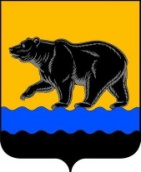 АДМИНИСТРАЦИЯ ГОРОДА НЕФТЕЮГАНСКАПОСТАНОВЛЕНИЕ21.09.2022     						                                 № 139-нп г.НефтеюганскОб утверждении административного регламента предоставления муниципальной услуги «Предоставление в собственность,аренду, постоянное (бессрочное) пользование, безвозмездное пользованиеземельного участка, находящегося в государственной или муниципальнойсобственности, без проведения торгов»     В соответствии с Земельным кодексом Российской Федерации,  Федеральным законом от  № 210-ФЗ «Об организации предоставления государственных и муниципальных услуг», Уставом города Нефтеюганска, порядком управления и распоряжения земельными участками на территории города Нефтеюганска, утверждённым решением Думы города Нефтеюганска от 30.04.2015 № 1018-V, постановлениями администрации города Нефтеюганска от  № 88-нп «О разработке и утверждении административных регламентов предоставления муниципальных услуг», от 08.05.2019 № 86-нп «Об утверждении реестра муниципальных услуг муниципального образования город Нефтеюганск», в целях повышения эффективности и качества предоставления муниципальных услуг администрация города Нефтеюганска постановляет:   1.Утвердить административный регламент предоставления муниципальной услуги «Предоставление в собственность, аренду, постоянное (бессрочное) пользование, безвозмездное пользование земельного участка, находящегося в государственной или муниципальной собственности, без проведения торгов» согласно приложению к постановлению.      2.Признать утратившими силу постановления администрации города Нефтеюганска:     -от 10.01.2020 № 4-нп «Об утверждении административного регламента предоставления муниципальной услуги «Предоставление земельных участков, находящихся в муниципальной собственности или государственная собственность на которые не разграничена, без торгов»;      -от 28.07.2020 № 113-нп «О внесении изменений в постановление администрации города Нефтеюганска от 10.01.2020 № 4-нп «Об утверждении административного регламента предоставления муниципальной услуги «Предоставление земельных участков, находящихся в муниципальной собственности или государственная собственность на которые не разграничена, без торгов»;   -от 02.11.2020 № 162-нп «О внесении изменений в постановление администрации города Нефтеюганска от 10.01.2020 № 4-нп «Об утверждении административного регламента предоставления муниципальной услуги «Предоставление земельных участков, находящихся в муниципальной собственности или государственная собственность на которые не разграничена, без торгов»; -от 24.02.2021 № 17-нп «О внесении изменений в постановление администрации города Нефтеюганска от 10.01.2020 № 4-нп «Об утверждении административного регламента предоставления муниципальной услуги «Предоставление земельных участков, находящихся в муниципальной собственности или государственная собственность на которые не разграничена, без торгов». -от 01.06.2021 № 71-нп «О внесении изменения в постановление администрации города Нефтеюганска от 10.01.2020 № 4-нп «Об утверждении административного регламента предоставления муниципальной услуги «Предоставление земельных участков, находящихся в муниципальной собственности или государственная собственность на которые не разграничена, без торгов».-от 12.10.2021 № 159-нп «О внесении изменений в постановление администрации города Нефтеюганска от 10.01.2020 № 4-нп «Об утверждении административного регламента предоставления муниципальной услуги «Предоставление земельных участков, находящихся в муниципальной собственности или государственная собственность на которые не разграничена, без торгов». -от 17.08.2022 № 107-нп «О внесении изменений в постановление администрации города Нефтеюганска от 10.01.2020 № 4-нп «Об утверждении административного регламента предоставления муниципальной услуги «Предоставление земельных участков, находящихся в муниципальной собственности или государственная собственность на которые не разграничена, без торгов».3.Обнародовать (опубликовать) постановление в газете «Здравствуйте, нефтеюганцы!».4.Департаменту по делам администрации города (Журавлев В.Ю.) разместить постановление на официальном сайте органов местного самоуправления города Нефтеюганска в сети Интернет.5.Постановление вступает в силу после его официального опубликования.Глава города Нефтеюганска                                                                        Э.Х.Бугай Административный регламент предоставления муниципальной услуги «Предоставление в собственность, аренду, постоянное (бессрочное) пользование, безвозмездное пользование земельного участка, находящегося в государственной или муниципальнойсобственности, без проведения торгов»        1.Общие положения  1.1.Предмет регулирования административного регламента.   Предоставление муниципальной услуги осуществляет администрация города Нефтеюганска (далее – Уполномоченный орган).  Административный регламент предоставления муниципальной услуги «Предоставление в собственность, аренду, постоянное (бессрочное) пользование, безвозмездное пользование земельного участка, находящегося                            в государственной или муниципальной собственности, без проведения торгов» (далее – Административный регламент, муниципальная услуга) разработан в целях повышения качества и доступности предоставления муниципальной услуги, определяет стандарт, сроки и последовательность административных процедур и административных действий Уполномоченного органа, департамента градостроительства и земельных отношений администрации города Нефтеюганска (далее – Департамент) при осуществлении полномочий по предоставлению в собственность, аренду, постоянное (бессрочное) пользование, безвозмездное пользование без проведения торгов земельных участков, находящихся в государственной или муниципальной собственности, а также государственная собственность на которые не разграничена (далее – земельные участки), расположенных на территории муниципального образования город Нефтеюганск, и порядок их взаимодействия с заявителями, органами власти и организациями при предоставлении муниципальной услуги.   Возможные цели обращения:- предоставление земельного участка, находящегося в государственной или муниципальной собственности, в собственность за плату без проведения торгов;- предоставление земельного участка, находящегося в государственной или муниципальной собственности, в аренду без проведения торгов;- предоставление земельного участка, находящегося в государственной или муниципальной собственности, в постоянное бессрочное пользование;- предоставление земельного участка, находящегося в государственной или муниципальной собственности, в безвозмездное пользование.Настоящий Административный регламент не применяется при предоставлении земельных участков без проведения торгов в случаях, указанных в статье 39.5, в пункте 7 статьи 39.14 Земельного кодекса Российской Федерации, в случаях предоставления земельных участков, в целях, указанных в пункте 1 статьи 39.18 Земельного кодекса Российской Федерации, а также в случаях,  если требуется образование земельных участков или уточнение их границ  в соответствии с Федеральным законом от 13.07.2015 № 218-ФЗ «О государственной регистрации недвижимости».1.2.Круг заявителей.1.2.1.Заявителями на получение муниципальной услуги являются физические лица, юридические лица и индивидуальные предприниматели (далее – Заявитель).1.2.2.Интересы заявителей, указанных в подпункте 1.2.1 настоящего Административного регламента, могут представлять лица, обладающие соответствующими полномочиями (далее – представитель).1.3.Требования к порядку информирования о правилах предоставления муниципальной услуги. 1.3.1.Муниципальная услуга должна быть предоставлена Заявителю в соответствии с вариантом предоставления муниципальной услуги (далее – вариант).1.3.2.Вариант, в соответствии с которым заявителю будет предоставлена муниципальная услуга, определяется в соответствии с настоящим Административным регламентом, исходя из признаков Заявителя (принадлежащего ему объекта) и показателей таких признаков (перечень признаков Заявителя (принадлежащих им объектов), а также комбинации значений признаков, каждая из которых соответствует одному варианту предоставления муниципальной услуги приведен в приложении 1 к настоящему Административному регламенту.1.3.3.Перечень вариантов предоставления муниципальной услуги.Предоставление муниципальной услуги включает в себя следующие варианты: 1) предоставление земельного участка, находящегося в государственной или муниципальной собственности, в собственность за плату без проведения торгов; 2) предоставление земельного участка, находящегося в государственной или муниципальной собственности, в аренду без проведения торгов; 3) предоставление земельного участка, находящегося в государственной или муниципальной собственности, в безвозмездное пользование; 4) предоставление земельного участка, находящегося в государственной или муниципальной собственности, в постоянное (бессрочное) пользование; 5) отказ в предоставлении услуги.1.3.4.Профилирование заявителя.Вариант предоставления муниципальной услуги определяется на основании ответов на вопросы анкетирования Заявителя посредством ЕПГУ.Перечень признаков Заявителей (принадлежащих им объектов), а также комбинации значений признаков, каждая из которых соответствует одному варианту предоставления муниципальной услуги приведены в приложении 1 к настоящему Административному регламенту.2.Стандарт предоставления муниципальной услуги 2.1.Наименование муниципальной услуги.Предоставление в собственность, аренду, постоянное (бессрочное) пользование, безвозмездное пользование земельного участка, находящегося                       в государственной или муниципальной собственности, без проведения торгов.     2.2.Наименование органа, предоставляющего муниципальную услугу.2.2.1.Органом, предоставляющим муниципальную услугу, является администрация города Нефтеюганска. 2.2.2.Непосредственное предоставление муниципальной услуги осуществляет департамент градостроительства и земельных отношений администрации города Нефтеюганска. 2.3.В предоставлении муниципальной услуги принимают участие многофункциональные центры (далее – МФЦ) при наличии соответствующего соглашения о взаимодействии между МФЦ и Уполномоченным органом, заключённым в соответствии с постановлением Правительства Российской Федерации от 27.09.2011 № 797 (далее – Соглашение о взаимодействии). При предоставлении муниципальной услуги Департамент взаимодействует с:1) Федеральной налоговой службой Российской Федерации в части получения сведений из Единого государственного реестра юридических лиц и Единого государственного реестра индивидуальных предпринимателей.2) Федеральной службой государственной регистрации, кадастра и картографии в части получения сведений из Единого государственного реестра недвижимости.   3) Иными органами государственной власти, органами местного самоуправления, уполномоченными на предоставление документов, указанных в подпункте 2.8.3 настоящего Административного регламента.   2.4.Описание результата предоставления муниципальной услуги.  2.4.1.В соответствии с вариантами, приведёнными в подпункте 1.3.3 настоящего Административного регламента, результатом предоставления муниципальной услуги являются:  проект договора купли-продажи земельного участка, подписанный уполномоченным должностным лицом Уполномоченного органа, в случае его предоставления в собственность за плату; проект договора аренды земельного участка, подписанный уполномоченным должностным лицом Уполномоченного органа, в случае его предоставления в аренду; проект договора безвозмездного пользования земельным участком, подписанный уполномоченным должностным лицом Уполномоченного органа, в случае его предоставления в безвозмездное пользование; решение о предоставлении земельного участка, находящегося в государственной или муниципальной собственности, в постоянное (бессрочное) пользование, подписанное главой города Нефтеюганска, либо лицом его замещающим, в случае его предоставления в постоянное (бессрочное) пользование;решение об отказе в предоставлении услуги, подписанное директором Департамента, либо лицом его замещающим.  2.5.Документом, содержащим решение о предоставлении муниципальной услуги, на основании которого Заявителю предоставляются результаты, указанные в подпункте 2.4.1 настоящего Административного регламента, является правовой акт Уполномоченного органа, содержащий такие реквизиты, как номер и дата.2.6.Результаты муниципальной услуги, указанные в подпункте 2.4.1 настоящего Административного регламента, могут быть получены посредством федеральной государственной информационной системы «Единый портал государственных и муниципальных услуг (функций)» в форме электронного документа, подписанного усиленной квалифицированной электронной подписью (далее соответственно – ЕПГУ, УКЭП) должностного лица, уполномоченного на принятие решения.2.7.Срок предоставления муниципальной услуги.   2.7.1.Общий срок предоставления муниципальной услуги составляет                       26 календарных дней со дня поступления заявления о предоставлении муниципальной услуги в Департамент.В общий срок предоставления муниципальной услуги входит срок направления межведомственных запросов и получения на них ответов, подготовка документов, являющихся результатом муниципальной услуги.В случае обращения заявителя за получением муниципальной услуги в МФЦ срок предоставления муниципальной услуги исчисляется со дня передачи МФЦ документов, обязанность по предоставлению которых возложена на заявителя, в Департамент. 2.7.2.Нормативные правовые акты, регулирующие предоставление муниципальной услуги.Перечень нормативных правовых актов, регулирующих предоставление муниципальной услуги (с указанием их реквизитов и источников официального опубликования), информация о порядке досудебного (внесудебного) обжалования решений и действий (бездействия) органов, предоставляющих муниципальную услугу, а также их должностных лиц, государственных или муниципальных служащих, работников размещен на официальном сайте администрации города Нефтеюганска (www.admugansk.ru), на ЕПГУ. 2.8.Исчерпывающий перечень документов, необходимых для предоставления муниципальной услуги. 2.8.1.Для получения муниципальной услуги Заявитель представляет в Уполномоченный орган заявление о предоставлении муниципальной услуги по форме согласно приложению 2 к настоящему Административному регламенту одним из следующих способов по личному усмотрению:а) В электронной форме посредством ЕПГУ:- в случае представления Заявления и прилагаемых к нему документов указанным способом Заявитель, прошедший процедуры регистрации, идентификации и аутентификации с использованием федеральной государственной информационной системы «Единая система идентификации и аутентификации в инфраструктуре, обеспечивающей информационно-технологическое взаимодействие информационных систем, используемых для предоставления государственных и муниципальных услуг в электронной форме» (далее – ЕСИА) или иных государственных информационных систем, если такие государственные информационные системы в установленном Правительством Российской Федерации порядке обеспечивают взаимодействие с ЕСИА, при условии совпадения сведений о физическом лице в указанных информационных системах, заполняет форму указанного Заявления с использованием интерактивной формы в электронном виде, без необходимости дополнительной подачи Заявления в какой-либо иной форме;- заявление направляется Заявителем вместе с прикрепленными электронными документами, указанными в подпунктах 2-5 подпункта 2.7.2 настоящего Административного регламента. Заявление подписывается Заявителем, уполномоченным на подписание такого Заявления, УКЭП либо усиленной неквалифицированной электронной подписью (далее – УНЭП), сертификат ключа проверки которой создан и используется в инфраструктуре, обеспечивающей информационно-технологическое взаимодействие информационных систем, используемых для предоставления государственных и муниципальных услуг в электронной форме, которая создается и проверяется с использованием средств электронной подписи и средств удостоверяющего центра, имеющих подтверждение соответствия требованиям, установленным федеральным органом исполнительной власти в области обеспечения безопасности в соответствии с частью 5 статьи 8 Федерального закона                                   от 06.04.2011 № 63-ФЗ «Об электронной подписи», а также при наличии                                 у владельца сертификата ключа проверки ключа простой электронной подписи (далее – ЭП), выданного ему при личном приеме в соответствии с Правилами использования простой ЭП при обращении за получением государственных и муниципальных услуг, утвержденными постановлением Правительства Российской Федерации от 25.01.2013 № 33, в соответствии с Правилами определения видов электронной подписи, использование которых допускается при обращении за получением государственных и муниципальных услуг, утвержденными постановлением Правительства Российской Федерации от 25.06.2012 № 634. б) На бумажном носителе посредством личного обращения в Уполномоченный орган, в том числе через МФЦ в соответствии с Соглашением о взаимодействии, либо посредством почтового отправления с уведомлением о вручении. 2.8.2.С заявлением о предоставлении муниципальной услуги Заявитель самостоятельно предоставляет следующие документы, необходимые для оказания муниципальной услуги и обязательные для предоставления:1) заявление о предоставлении муниципальной услуги.В случае подачи заявления в электронной форме посредством ЕПГУ в соответствии с абзацем третьим подпункта 2.8.1 настоящего Административного регламента указанное заявление заполняется путем внесения соответствующих сведений в интерактивную форму на ЕПГУ, без необходимости предоставления в иной форме;2) документ, удостоверяющего личность Заявителя (предоставляется в случае личного обращения в Уполномоченный орган либо МФЦ). В случае направления Заявления посредством ЕПГУ сведения из документа, удостоверяющего личность Заинтересованного лица формируются при подтверждении учетной записи в ЕСИА из состава соответствующих данных указанной учетной записи и могут быть проверены путём направления запроса с использованием федеральной государственной информационной системы «Единая система межведомственного электронного взаимодействия» (далее – СМЭВ);3) документ, подтверждающий полномочия представителя действовать от имени заявителя – в случае, если заявление подается представителем.В случае направления заявления посредством ЕПГУ сведения из документа, удостоверяющего личность заявителя, представителя формируются при подтверждении учетной записи в ЕСИА из состава соответствующих данных указанной учетной записи и могут быть проверены путём направления запроса с использованием системы межведомственного электронного взаимодействия.   При обращении посредством ЕПГУ указанный документ, выданный:а) организацией, удостоверяется УКЭП правомочного должностного лица организации;б) физическим лицом, - УКЭП нотариуса с приложением файла открепленной УКЭП в формате sig;4) заверенный перевод на русский язык документов о государственной регистрации юридического лица в соответствии с законодательством иностранного государства в случае, если заявителем является иностранное юридическое лицо;5) подготовленный садоводческим или огородническим некоммерческим товариществом реестр членов такого товарищества в случае, если подано заявление предоставлении земельного участка такому товариществу;6) документ, подтверждающий членство заявителя в садоводческом или огородническом некоммерческом товариществе, в случае, если обращается член садоводческого или огороднического некоммерческого товарищества за предоставлением в собственность за плату;7) решение общего собрания членов садоводческого или огороднического товарищества о распределении участка заявителю, в случае, если обращается член садоводческого или огороднического некоммерческого товарищества за предоставлением в собственность за плату или если обращается член садоводческого или огороднического товарищества за предоставлением в аренду;8) сообщение заявителя, содержащее перечень всех зданий, сооружений, объектов незавершенного строительства (при наличии), расположенных на земельном участке, с указанием кадастровых (условных, инвентарных) номеров и адресных ориентиров зданий, сооружений, объектов незавершённого строительства (при наличии), принадлежащих на соответствующем праве заявителю, в случае, если обращается собственник здания, сооружения, помещения в таком здании, сооружении за предоставлением в собственность за плату, или если обращаются религиозная организация, которой на праве безвозмездного пользования предоставлены здания, сооружения; лица, относящиеся к коренным малочисленным народам Севера, Сибири и Дальнего Востока, и их общины, за предоставлением в безвозмездное пользование, или если обращаются собственник объекта незавершенного строительства; собственник здания, сооружения, помещений в них, лицо, которому эти объекты недвижимости предоставлены на хозяйственного ведения или на праве оперативного управления, за предоставлением в аренду;9) документы, удостоверяющие (устанавливающие) право заявителя на здание, сооружение, расположенные на испрашиваемом земельном участке, либо помещение в них, в случае если обращается собственник здания, сооружения, помещения в здании, сооружении за предоставлением в собственность за плату, или если обращается религиозная организация, являющаяся собственником здания или сооружения, за предоставлением в безвозмездное пользование, или если обращается собственник здания, сооружения, помещений в них, лицо, которому эти объекты недвижимости предоставлены на хозяйственного ведения или на праве оперативного управления, за предоставлением в аренду, если право на такое здание, сооружение либо помещение не зарегистрировано в Едином государственном реестре недвижимости (далее – ЕГРН);10) документы, удостоверяющие (устанавливающие) права заявителя на объект незавершенного строительства, расположенный на испрашиваемом земельном участке, если обращается собственник объекта незавершенного строительства за предоставлением в аренду и право на такой объект незавершённого строительства не зарегистрировано в ЕГРН;11) документы, подтверждающие право заявителя на испрашиваемый земельный участок, в случае, если обращается собственник здания, сооружения, помещения в здании, сооружении, юридическое лицо, использующее земельный участок на праве постоянного (бессрочного) пользования, за предоставлением в собственность за плату или в аренду или, если обращается религиозная организация, которой на праве безвозмездного пользования предоставлены здания, сооружения, за предоставлением в безвозмездное пользование, или если обращается собственник объекта незавершенного строительства; собственник здания, сооружения, помещения в них, лицо, которому эти объекты недвижимости предоставлены на хозяйственного ведения или на праве оперативного управления, за предоставлением в аренду, если право на такой земельный участок не зарегистрировано в ЕГРН (при наличии соответствующих прав на земельный участок);12) договор о комплексном освоении территории, если обращается арендатор земельного участка, предоставленного для комплексного освоения территории, о предоставлении в аренду земельного участка, образованного из земельного участка, предоставленного для комплексного освоения территории;13) соглашение о создании крестьянского (фермерского) хозяйства, в случае, если обращается крестьянское (фермерское)хозяйство, испрашивающее участок для осуществления своей деятельности, за предоставлением в безвозмездное пользование;14) документ, подтверждающий принадлежность гражданина к коренным малочисленным народам Севера, Сибири и Дальнего Востока, если обращается гражданин, относящийся к коренным малочисленным народам Севера, Сибири и Дальнего Востока, за предоставлением в безвозмездное пользование;15) документы, подтверждающие право на предоставление участка в соответствии с целями использования земельного участка, в случае, если обращаются за предоставлением в постоянное (бессрочное) пользование или в случае, если обращается государственное или муниципальное учреждение; казенное предприятие; центр исторического наследия Президента Российской Федерации за предоставлением в безвозмездное пользование;16) приказ о приеме на работу, выписка из трудовой книжки (либо сведения о трудовой деятельности) или трудовой договор (контракт) в случае, если обращается гражданин, работающий по основному месту работы в муниципальном образовании по специальности, которая установлена законом субъекта Российской Федерации, или работник организации, которой земельный участок предоставлен на праве постоянного (бессрочного) пользования, за предоставлением в безвозмездное пользование;17) договор найма служебного жилого помещения, в случае, если обращается гражданин, которому предоставлено служебное помещение в виде жилого дома, за предоставлением в безвозмездное пользование;18) соглашение об изъятии земельного участка, если обращается лицо,                у которого изъят участок, предоставленный в безвозмездное пользование, за предоставлением в безвозмездное пользование или если обращается лицо, у которого изъят предоставленный в аренду земельный участок, за предоставлением в аренду;19) решение суда, на основании которого изъят земельный участок, в случае, если обращается лицо, у которого изъят участок, предоставленный в безвозмездное пользование, за предоставлением в безвозмездное пользование или если обращается лицо, у которого изъят предоставленный в аренду земельный участок, за предоставлением в аренду;20) гражданско-правовые договоры на строительство или реконструкцию объектов недвижимости, если обращается лицо, с которым заключен договор на строительство или реконструкцию объектов недвижимости, осуществляемые полностью за счет бюджетных средств, за предоставлением в безвозмездное пользование;21) решение общего собрания членов товарищества о приобретении права безвозмездного пользования земельным участком, предназначенным для ведения гражданами садоводства или огородничества для собственных нужд, в случае, если обращается садовое или огородническое некоммерческое товарищество за предоставлением в безвозмездное пользование;22) решение о создании некоммерческой организации, в случае, если обращается некоммерческая организация, созданная гражданами в целях жилищного строительства за предоставлением в безвозмездное пользование;23) решение субъекта Российской Федерации о создании некоммерческой организации в случае, если обращается некоммерческая организация, созданная субъектом Российской Федерации в целях жилищного строительства для обеспечения жилыми помещениями отдельных категорий граждан, за предоставлением в безвозмездное пользование;24) договор безвозмездного пользования зданием, сооружением, в случае, если обращается религиозная организация, которой на праве безвозмездного пользования предоставлены здания, сооружения, за предоставлением в безвозмездное пользование;25) решение общего собрания членов садоводческого или огороднического товарищества о приобретении участка общего назначения, с указанием долей в праве общей долевой собственности в случае, если обращается лицо, уполномоченное решением общего собрания членов садоводческого или огороднического товарищества за предоставлением в аренду;26) документ, подтверждающий членство заявителя в садоводческом или огородническом товариществе, если обращается член садоводческого или огороднического товарищества за предоставлением в аренду;27) выданный уполномоченным органом документ, подтверждающий принадлежность гражданина к категории граждан, обладающих правом на первоочередное или внеочередное приобретение земельных участков, если обратился гражданин, имеющий право на первоочередное приобретение земельного участка, за предоставлением в аренду;28) документ, подтверждающий право заявителя на предоставление земельного участка в собственность без проведения торгов, если обращается лицо, имеющее право на приобретение в собственность участка без торгов, за предоставлением в аренду;29) договор аренды исходного земельного участка, заключенный                                до дня вступления в силу Федерального закона от 21.07.1997 № 122-ФЗ                                                «О государственной регистрации прав на недвижимое имущество и сделок с ним», если обращается арендатор такого земельного участка за предоставлением в аренду земельного участка, образованного из ранее арендованного земельного участка;30) свидетельство, удостоверяющее регистрацию лица в качестве резидента особой экономической зоны, если обращается резидент особой экономической зоны за предоставлением в аренду;31) концессионное соглашение, если обращается лицо, с которым заключено концессионное соглашение, за предоставлением в аренду;32) договор об освоении территории в целях строительства и эксплуатации наемного дома коммерческого использования, если обращается лицо, заключившее договор об освоении территории в целях строительства и эксплуатации наемного дома, за предоставлением в аренду;33) охотхозяйственное соглашение, если обращается лицо, с которым заключено охотхозяйственное соглашение, за предоставлением в аренду;34) инвестиционная декларация, в составе которой представлен инвестиционный проект, если обращается резидент зоны территориального развития, включенный в реестр резидентов такой зоны, за предоставлением в аренду;35) договор об условиях деятельности в свободной экономической зоне, инвестиционная декларация, свидетельство о включении юридического лица, индивидуального предпринимателя в единый реестр участников свободной экономической зоны, если обращается участник свободной экономической зоны на территориях Республики Крым и города федерального значения Севастополя за предоставлением в аренду;36) проектная документация на выполнение работ, связанных с пользованием недрами, государственное задание, предусматривающее выполнение мероприятий по государственному геологическому изучению недр, или государственный контракт на выполнение работ по геологическому изучению недр (в том числе региональному) либо их части, предусматривающий осуществление соответствующей деятельности, если обращается недропользователь за предоставлением в аренду;37) свидетельство о внесении казачьего общества в государственный реестр казачьих обществ в Российской Федерации, если обращается казачье общество за предоставлением в аренду;38) соглашение об управлении особой экономической зоной, если обращается управляющая компания, привлеченная для выполнения функций по созданию объектов недвижимости в границах особой экономической. зоны и на прилегающей к ней территории и по управлению этими и ранее созданными объектами недвижимости, за предоставлением в аренду;39) соглашение о взаимодействии в сфере развития инфраструктуры особой экономической зоны, если обращается лицо, с которым заключено соглашение о взаимодействии в сфере развития инфраструктуры особой экономической зоны, за предоставлением в аренду;40) договор об освоении территории в целях строительства и эксплуатации наемного дома социального использования, если обращается лицо, заключившее договор об освоении территории в целях строительства и эксплуатации наемного дома социального использования, за предоставлением в аренду;41) государственный контракт, если обращается лицо, с которым заключен государственный контракт на выполнение работ, оказание услуг для обеспечения обороны страны и безопасности государства, осуществляемых полностью за счёт средств федерального бюджета, за предоставлением в безвозмездное пользование;42) специальный инвестиционный контракт, если обращается лицо, с которым заключен специальный инвестиционный контракт, за предоставлением в аренду;43) документ, предусматривающий выполнение международных обязательств, если обращается лицо, испрашивающее участок для выполнения международных обязательств, за предоставлением в аренду;44) договор аренды земельного участка, если обращается арендатор земельного участка за заключением нового договора аренды и если ранее договор аренды на такой земельный участок не был зарегистрировано в ЕГРН.Предоставление указанных документов не требуется в случае, если указанные документы направлялись в Уполномоченный орган с заявлением о предварительном согласовании предоставления земельного участка, по итогам рассмотрения которого принято решение о предварительном согласовании предоставления земельного участка.2.8.3.С заявлением о предоставлении муниципальной услуги Заявитель вправе представить по собственной инициативе, так как они подлежат представлению в рамках межведомственного информационного взаимодействия, следующие документы, необходимые для оказания муниципальной услуги:1) выписка из Единого государственного реестра юридических лиц о юридическом лице, являющемся заявителем;2) выписка из Единого государственного реестра индивидуальных предпринимателей об индивидуальном предпринимателе, являющемся заявителем;3) выписка из ЕГРН об испрашиваемом земельном участке, о земельном участке, из которого образуется испрашиваемый земельный участок, об объекте недвижимости, расположенном на земельном участке;4) документ о предоставлении исходного земельного участка садоводческому некоммерческому товариществу или огородническому некоммерческому товариществу (за исключением случаев, если право на исходный земельный участок зарегистрировано в ЕГРН), если обращается член такого товарищества за предоставлением в собственность за плату или в аренду; если обращается лицо, уполномоченное на подачу заявления решением общего собрания членов такого товарищества за предоставлением в аренду;5) утвержденный проект межевания территории, если обращается член садоводческого некоммерческого товарищества или огороднического некоммерческого товарищества за предоставлением в собственность за плату или в аренду; если обращается лицо, с которым заключен договор о развитии застроенной территории; лицо, уполномоченное на подачу заявления решением общего собрания членов садоводческого некоммерческого товарищества или огороднического некоммерческого товарищества, за предоставлением в аренду; если обращается арендатор земельного участка, предоставленного для комплексного освоения территории, из которого образован испрашиваемый земельный участок, лицо, с которым заключен договор о развитии застроенной территории, лицо, заключившее договор об освоении территории в целях строительства и эксплуатации наемного дома коммерческого использования, юридическое лицо, заключившее договор об освоении территории в целях строительства и эксплуатации наемного дома социального использования, за предоставлением в аренду;6) утвержденный проект планировки территории, если обращается арендатор земельного участка, предоставленного для комплексного освоения территории, из которого образован испрашиваемый земельный участок, лицо, с которым заключен договор о развитии застроенной территории, лицо, заключившее договор об освоении территории в целях строительства и эксплуатации наемного дома коммерческого использования, юридическое лицо, заключившее договор об освоении территории в целях строительства и эксплуатации наемного дома социального использования, за предоставлением в аренду;7) распоряжение Правительства Российской Федерации, если обращается юридическое лицо, испрашивающее участок для размещения объектов социально-культурного назначения, реализации масштабных инвестиционных проектов, за предоставлением в аренду;8) распоряжение высшего должностного лица субъекта Российской Федерации, если обращается лицо, испрашивающее земельный участок для размещения объектов социально-культурного и коммунально-бытового назначения, реализации масштабных инвестиционных проектов, за предоставлением в аренду;9) указ или распоряжение Президента Российской Федерации, если обращается лицо, испрашивающее земельный участок в соответствии с указом или распоряжением Президента Российской Федерации за предоставлением в аренду;10) выписка из документа территориального планирования или выписка из документации по планировке территории, подтверждающая отнесение объекта к объектам федерального, регионального или местного значения, если обращается юридическое лицо, испрашивающее участок для размещения указанных объектов, за предоставлением в аренду;11) решение о предоставлении в пользование водных биологических ресурсов, если обращается лицо, имеющее право на добычу (вылов) водных биологических ресурсов, за предоставлением в аренду;12) договор о предоставлении рыбопромыслового участка; если обращается лицо, имеющее право на добычу (вылов) водных биологических ресурсов, за предоставлением в аренду;13) договор пользования водными биологическими ресурсами, если обращается лицо, имеющее право на добычу (вылов) водных биологических ресурсов, за предоставлением в аренду;14) договор пользования рыбоводным участком, если обращается лицо, осуществляющее товарную аквакультуру (товарное рыбоводство), за предоставлением в аренду;15) решение Правительства Российской Федерации о сооружении ядерных установок, радиационных источников, пунктов хранения ядерных материалов и радиоактивных веществ, пунктов хранения, хранилищ радиоактивных отходов и пунктов захоронения радиоактивных отходов и о месте их размещения, если обращается юридическое лицо, осуществляющее размещение ядерных установок, радиационных источников, пунктов хранения ядерных материалов и радиоактивных веществ, пунктов хранения, хранилищ радиоактивных отходов и пунктов захоронения радиоактивных отходов, за предоставлением в аренду.2.8.4.Документы, прилагаемые Заявителем к Заявлению, представляемые в электронной форме, направляются в следующих форматах:1) xml – для документов, в отношении которых утверждены формы и требования по формированию электронных документов в виде файлов в формате xml;2) doc, docx, odt – для документов с текстовым содержанием, не включающим формулы;3) pdf, jpg, jpeg, png, bmp, tiff – для документов с текстовым содержанием, в том числе включающих формулы и (или) графические изображения, а также документов с графическим содержанием;4) zip, rar – для сжатых документов в один файл;5) sig – для открепленной УКЭП.В случае если оригиналы документов, прилагаемых к Заявлению, выданы и подписаны органом государственной власти или органом местного самоуправления на бумажном носителе, допускается формирование таких документов, представляемых в электронной форме, путем сканирования непосредственно с оригинала документа (использование копий не допускается), которое осуществляется с сохранением ориентации оригинала документа в разрешении 300 - 500 dpi (масштаб 1:1) и всех аутентичных признаков подлинности (графической подписи лица, печати, углового штампа бланка), с использованием следующих режимов:1) «черно-белый» (при отсутствии в документе графических изображений и(или) цветного текста);2) «оттенки серого» (при наличии в документе графических изображений, отличных от цветного графического изображения);3) «цветной» или «режим полной цветопередачи» (при наличии в документе цветных графических изображений либо цветного текста). Количество файлов должно соответствовать количеству документов, каждый из которых содержит текстовую и(или) графическую информацию.Документы, прилагаемые Заявителем к Заявлению, представляемые в электронной форме, должны обеспечивать возможность идентифицировать документ и количество листов в документе.2.8.5.В целях предоставления муниципальной услуги Заявителю обеспечивается в МФЦ доступ к ЕПГУ, в соответствии с постановлением Правительства Российской Федерации от 22.12.2012 № 1376 «Об утверждении Правил организации деятельности многофункциональных центров предоставления государственных и муниципальных услуг». 2.9.Исчерпывающий перечень оснований для отказа в приеме документов, необходимых для предоставления муниципальной услуги.   2.9.1.Основания для отказа в приеме документов, необходимых для предоставления муниципальной услуги, законодательством Российской Федерации не предусмотрены.  2.10.Исчерпывающий перечень оснований для приостановления и (или) отказа в предоставлении муниципальной услуги.   2.10.1.Оснований для приостановления предоставления результатов муниципальной услуги, предусмотренных подпунктом 2.4.1 настоящего Административного регламента, законодательством Российской Федерации не предусмотрено. 2.11.Основания для возврата заявления о предоставлении муниципальной услуги в течение 10 дней со дня поступления заявления в Департамент:1)если в заявлении не содержится информация согласно приложению 2 к настоящему Административному регламенту; 2)если заявление подано в иное структурное подразделение уполномоченного органа;3)если к заявлению не приложены документы, указанные в подпункте 2.8.2 настоящего Административного регламента.2.12.Основания для отказа в предоставлении муниципальной услуги: 1)с заявлением обратилось лицо, которое в соответствии с земельным законодательством не имеет права на приобретение земельного участка без проведения торгов; 2)указанный в заявлении земельный участок предоставлен на праве постоянного (бессрочного) пользования, безвозмездного пользования, пожизненного наследуемого владения или аренды, за исключением случаев, если с заявлением обратился обладатель данных прав или подано заявление о предоставлении в безвозмездное пользование гражданам и юридическим лицам для сельскохозяйственного, охотхозяйственного, лесохозяйственного и иного использования, не предусматривающего строительства зданий, сооружений, если такие земельные участки включены в утвержденный в установленном Правительством Российской Федерации порядке перечень земельных участков, предоставленных для нужд обороны и безопасности и временно не используемых для указанных нужд, на срок не более чем пять лет; 3)указанный в заявлении земельный участок образуется в результате раздела земельного участка, предоставленного садоводческому или огородническому некоммерческому товариществу, за исключением случаев обращения с таким заявлением члена этого товарищества (если такой земельный участок является садовым или огородным) либо собственников земельных участков, расположенных в границах территории ведения гражданами садоводства или огородничества для собственных нужд (если земельный участок является земельным участком общего назначения); 4)на указанном в заявлении земельном участке расположены здание, сооружение, объект незавершенного строительства, принадлежащие гражданам или юридическим лицам, за исключением случаев, если на земельном участке расположены сооружения (в том числе сооружения, строительство которых не завершено), размещение которых допускается на основании сервитута, публичного сервитута, или объекты, размещенные в соответствии со статьей 39.36 Земельного кодекса Российской Федерации, либо с заявлением о предоставлении земельного участка обратился собственник этих здания, сооружения, помещений в них, этого объекта незавершенного строительства, а также случаев, если подано заявление о предоставлении земельного участка и в отношении расположенных на нем здания, сооружения, объекта незавершенного строительства принято решение о сносе самовольной постройки либо решение о сносе самовольной постройки или ее приведении в соответствие с установленными требованиями и в сроки, установленные указанными решениями, не выполнены обязанности, предусмотренные частью 11 статьи 55.32 Градостроительного кодекса Российской Федерации; 5)на указанном в заявлении земельном участке расположены здание, сооружение, объект незавершенного строительства, находящиеся в государственной или муниципальной собственности, за исключением случаев, если на земельном участке расположены сооружения (в том числе сооружения, строительство которых не завершено), размещение которых допускается на основании сервитута, публичного сервитута, или объекты, размещенные в соответствии со статьей 39.36 Земельного кодекса Российской Федерации, либо с заявлением о предоставлении земельного участка обратился правообладатель этих здания, сооружения, помещений в них, этого объекта незавершенного строительства; 6)указанный в заявлении земельный участок является изъятым из оборота или ограниченным в обороте и его предоставление не допускается на праве, указанном в заявлении; 7)указанный в заявлении земельный участок является зарезервированным для государственных или муниципальных нужд в случае, если заявитель обратился с заявлением о предоставлении земельного участка в собственность, постоянное (бессрочное) пользование или с заявлением о предоставлении земельного участка в аренду, безвозмездное пользование на срок, превышающий срок действия решения о резервировании земельного участка, за исключением случая предоставления земельного участка для целей резервирования; 8)указанный в заявлении земельный участок расположен в границах территории, в отношении которой с другим лицом заключен договор о развитии застроенной территории, за исключением случаев, если с заявлением обратился собственник здания, сооружения, помещений в них, объекта незавершенного строительства, расположенных на таком земельном участке, или правообладатель такого земельного участка; 9)указанный в заявлении земельный участок расположен в границах территории, в отношении которой с другим лицом заключен договор о комплексном развитии территории, или земельный участок образован из земельного участка, в отношении которого с другим лицом заключен договор о комплексном развитии территории, за исключением случаев, если такой земельный участок предназначен для размещения объектов федерального значения, объектов регионального значения или объектов местного значения и с заявлением обратилось лицо, уполномоченное на строительство указанных объектов; 10)указанный в заявлении земельный участок образован из земельного участка, в отношении которого заключен договор о комплексном развитии территории, и в соответствии с утвержденной документацией по планировке территории предназначен для размещения объектов федерального значения, объектов регионального значения или объектов местного значения, за исключением случаев, если с заявлением обратилось лицо, с которым заключен договор о комплексном развитии территории, предусматривающий обязательство данного лица по строительству указанных объектов; 11)указанный в заявлении земельный участок является предметом аукциона, извещение о проведении которого размещено в соответствии с пунктом 19 статьи 39.11 Земельного кодекса Российской Федерации; 12)в отношении земельного участка, указанного в заявлении, поступило предусмотренное подпунктом 6 пункта 4 статьи 39.11 Земельного кодекса Российской Федерации заявление о проведении аукциона по его продаже или аукциона на право заключения договора его аренды при условии, что такой земельный участок образован в соответствии с подпунктом 4 пункта 4 статьи 39.11 Земельного кодекса Российской Федерации и уполномоченным органом не принято решение об отказе в проведении этого аукциона по основаниям, предусмотренным пунктом 8 статьи 39.11 Земельного кодекса Российской Федерации; 13)в отношении земельного участка, указанного в заявлении, опубликовано и размещено в соответствии с подпунктом 1 пункта 1 статьи 39.18 Земельного кодекса Российской Федерации извещение о предоставлении земельного участка для индивидуального жилищного строительства, ведения личного подсобного хозяйства, садоводства или осуществления крестьянским (фермерским) хозяйством его деятельности; 14)разрешенное использование земельного участка не соответствует целям использования такого земельного участка, указанным в заявлении, за исключением случаев размещения линейного объекта в соответствии с утвержденным проектом планировки территории; 15)испрашиваемый земельный участок полностью расположен в границах зоны с особыми условиями использования территории, установленные ограничения использования земельных участков в которой не допускают использования земельного участка в соответствии с целями использования такого земельного участка, указанными в заявлении; 16)испрашиваемый земельный участок не включен в утвержденный в установленном Правительством Российской Федерации порядке перечень земельных участков, предоставленных для нужд обороны и безопасности и временно не используемых для указанных нужд, в случае, если подано заявление о предоставлении земельного участка в безвозмездное пользование гражданам и юридическим лицам для сельскохозяйственного, охотхозяйственного, лесохозяйственного и иного использования, не предусматривающего строительства зданий, сооружений, если такие земельные участки включены в утвержденный в установленном Правительством Российской Федерации порядке перечень земельных участков, предоставленных для нужд обороны и безопасности и временно не используемых для указанных нужд, на срок не более чем пять лет; 17)площадь земельного участка, указанного в заявлении о предоставлении земельного участка садоводческому или огородническому некоммерческому товариществу, превышает предельный размер, установленный пунктом 6 статьи 39.10 Земельного кодекса Российской Федерации; 18)указанный в заявлении земельный участок в соответствии с утвержденными документами территориального планирования и (или) документацией по планировке территории предназначен для размещения объектов федерального значения, объектов регионального значения или объектов местного значения и с заявлением обратилось лицо, не уполномоченное на строительство этих объектов; 19)указанный в заявлении земельный участок предназначен для размещения здания, сооружения в соответствии с государственной программой Российской Федерации, государственной программой субъекта Российской Федерации и с заявлением обратилось лицо, не уполномоченное на строительство этих здания, сооружения; 20)предоставление земельного участка на заявленном виде прав не допускается; 21)в отношении земельного участка, указанного в заявлении, не установлен вид разрешенного использования; 22)указанный в заявлении земельный участок, не отнесен к определенной категории земель; 23)в отношении земельного участка, указанного в заявлении, принято решение о предварительном согласовании его предоставления, срок действия которого не истек; 24)указанный в заявлении земельный участок изъят для государственных или муниципальных нужд и указанная в заявлении цель последующего предоставления такого земельного участка не соответствует целям, для которых такой земельный участок был изъят, за исключением земельных участков, изъятых для государственных или муниципальных нужд в связи с признанием многоквартирного дома, который расположен на таком земельном участке, аварийным и подлежащим сносу или реконструкции; 25)границы земельного участка, указанного в заявлении, подлежат уточнению в соответствии с Федеральным законом от 13.07.2015 № 218-ФЗ                      «О государственной регистрации недвижимости»; 26)площадь земельного участка, указанного в заявлении, превышает его площадь, указанную в схеме расположения земельного участка, проекте межевания территории или в проектной документации лесных участков, в соответствии с которыми такой земельный участок образован, более чем на десять процентов; 27)с заявлением о предоставлении земельного участка, включенного в перечень государственного имущества или перечень муниципального имущества, предусмотренные частью 4 статьи 18 Федерального закона от 24.07.2007 № 209-ФЗ «О развитии малого и среднего предпринимательства в Российской Федерации», обратилось лицо, которое не является субъектом малого или среднего предпринимательства, или лицо, в отношении которого не может оказываться поддержка в соответствии с частью 3 статьи 14 указанного Федерального закона.2.13.Перечень услуг, необходимых и обязательных для предоставления муниципальной услуги, в том числе сведения о документе (документах), выдаваемом (выдаваемых) организациями, участвующими в предоставлении муниципальной услуги.2.13.1.Услуги, необходимые и обязательные для предоставления муниципальной услуги, отсутствуют.2.14.Порядок, размер, способы и основания взимания государственной пошлины и иной платы с заявителя при предоставлении муниципальной услуги.2.14.1.Предоставление муниципальной услуги осуществляется бесплатно.2.15.Максимальный срок ожидания в очереди при подаче запроса о предоставлении муниципальной услуги и при получении результата предоставления муниципальной услуги.2.15.1.Максимальный срок ожидания в очереди при подаче запроса о предоставлении муниципальной услуги и при получении результата предоставления муниципальной услуги в Уполномоченном органе или многофункциональном центре составляет не более 15 минут.2.16.Срок регистрации запроса заявителя о предоставлении муниципальной услуги, отражаемый по каждому из имеющихся способов подачи запроса о предоставлении муниципальной услуги, а именно: личное обращение в орган (организацию), МФЦ, посредством почтовой связи и сети Интернет.2.16.1.Срок регистрации заявления о предоставлении муниципальной услуги подлежит регистрации в Уполномоченном органе не позднее 1 (одного) рабочего дня, следующего за днём его поступления.2.16.2.В случае направления Заявителем заявления о предоставлении муниципальной услуги способами, указанными в подпунктах 2.8.1 и 2.8.2 настоящего Административного регламента вне рабочего времени Уполномоченного органа либо в выходной, нерабочий праздничный день, днем получения заявления считается 1 (первый) рабочий день, следующий за днем его направления.2.17.Требования к помещениям, в которых предоставляется муниципальная услуга, к залу ожидания, местам для заполнения запросов о предоставлении муниципальной услуги, к местам ожидания и приема заявлений, размещению и оформлению визуальной, текстовой и мультимедийной информации о порядке предоставления муниципальной услуги, в том числе к обеспечению доступности для инвалидов указанных объектов в соответствии с законодательством Российской Федерации о защите инвалидов.Административные здания, в которых предоставляется муниципальная услуга, должны обеспечивать удобные и комфортные условия для Заявителей.Местоположение административных зданий, в которых осуществляется прием заявлений и документов, необходимых для предоставления муниципальной услуги, а также выдача результатов предоставления муниципальной услуги, должно обеспечивать удобство для граждан с точки зрения пешеходной доступности от остановок общественного транспорта.В случае, если имеется возможность организации стоянки (парковки) возле здания (строения), в котором размещено помещение приема и выдачи документов, организовывается стоянка (парковка) для личного автомобильного транспорта заявителей. За пользование стоянкой (парковкой) с заявителей плата не взимается.Для парковки специальных автотранспортных средств инвалидов на стоянке (парковке) выделяется не менее 10% мест (но не менее одного места) для бесплатной парковки транспортных средств, управляемых инвалидами                                    I, II групп, а также инвалидами III группы в порядке, установленном Правительством Российской Федерации, и транспортных средств, перевозящих таких инвалидов и (или) детей-инвалидов.В целях обеспечения беспрепятственного доступа заявителей, в том числе передвигающихся на инвалидных колясках, вход в здание и помещения, в которых предоставляется муниципальная услуга, оборудуются пандусами, поручнями, тактильными (контрастными) предупреждающими элементами, иными специальными приспособлениями, позволяющими обеспечить беспрепятственный доступ и передвижение инвалидов, в соответствии с законодательством Российской Федерации о социальной защите инвалидов.Центральный вход в здание Уполномоченного органа должен быть оборудован информационной табличкой (вывеской), содержащей информацию:наименование;местонахождение и юридический адрес;режим работы;график приема;номера телефонов для справок.Помещения, в которых предоставляется муниципальная услуга, должны соответствовать санитарно-эпидемиологическим правилам и нормативам.Помещения, в которых предоставляется муниципальная услуга, оснащаются:противопожарной системой и средствами пожаротушения;системой оповещения о возникновении чрезвычайной ситуации; средствами оказания первой медицинской помощи;туалетными комнатами для посетителей.Зал ожидания Заявителей оборудуется стульями, скамьями, количество которых определяется исходя из фактической нагрузки и возможностей для их размещения в помещении, а также информационными стендами.Тексты материалов, размещенных на информационном стенде, печатаются удобным для чтения шрифтом, без исправлений, с выделением наиболее важных мест полужирным шрифтом.Места для заполнения заявлений оборудуются стульями, столами (стойками), бланками заявлений, письменными принадлежностями.Места приема Заявителей оборудуются информационными табличками (вывесками) с указанием:номера кабинета и наименования отдела;фамилии, имени и отчества (последнее - при наличии), должности ответственного лица за прием документов;графика приема Заявителей.Рабочее место каждого ответственного лица за прием документов, должно быть оборудовано персональным компьютером с возможностью доступа к необходимым информационным базам данных, печатающим устройством (принтером) и копирующим устройством.Лицо, ответственное за прием документов, должно иметь настольную табличку с указанием фамилии, имени, отчества (последнее - при наличии) и должности.При предоставлении муниципальной услуги инвалидам обеспечиваются:возможность беспрепятственного доступа к объекту (зданию, помещению), в котором предоставляется муниципальная услуга;возможность самостоятельного передвижения по территории, на которой расположены здания и помещения, в которых предоставляется муниципальная услуга, а также входа в такие объекты и выхода из них, посадки в транспортное средство и высадки из него, в том числе с использованием кресла- коляски;сопровождение инвалидов, имеющих стойкие расстройства функции зрения и самостоятельного передвижения;надлежащее размещение оборудования и носителей информации, необходимых для обеспечения беспрепятственного доступа инвалидов зданиям и помещениям, в которых предоставляется муниципальная услуга, и к муниципальной услуге с учётом ограничений их жизнедеятельности;дублирование необходимой для инвалидов звуковой и зрительной информации, а также надписей, знаков и иной текстовой и графической информации знаками, выполненными рельефно-точечным шрифтом Брайля;допуск сурдопереводчика и тифлосурдопереводчика;допуск собаки-проводника при наличии документа, подтверждающего её специальное обучение, на объекты (здания, помещения), в которых предоставляются муниципальная услуги;оказание инвалидам помощи в преодолении барьеров, мешающих получению ими государственных и муниципальных услуг наравне с другими лицами.  2.18.Показатели доступности и качества муниципальной услуги.2.18.1.Основными показателями доступности предоставления муниципальной услуги являются:наличие полной и понятной информации о порядке, сроках и ходе предоставления муниципальной услуги в информационно-телекоммуникационной сети Интернет (далее – сеть Интернет), средствах массовой информации; доступность электронных форм документов, необходимых для предоставления муниципальной услуги; возможность подачи заявления на получение муниципальной услуги и документов в электронной форме; предоставление муниципальной услуги в соответствии с вариантом предоставления муниципальной услуги; удобство информирования Заявителя о ходе предоставления муниципальной услуги, а также получения результата предоставления муниципальной услуги; возможность получения Заявителем уведомлений о предоставлении муниципальной услуги с помощью ЕПГУ; возможность получения информации о ходе предоставления муниципальной услуги, в том числе с использованием сети Интернет.2.18.2.Основными показателями качества предоставления муниципальной услуги являются: Своевременность предоставления муниципальной услуги в соответствии со стандартом ее предоставления, установленным настоящим Административным регламентом. Минимально возможное количество взаимодействий гражданина с должностными лицами, участвующими в предоставлении муниципальной услуги. Отсутствие обоснованных жалоб на действия (бездействие) сотрудников и их некорректное (невнимательное) отношение к заявителям. Отсутствие нарушений установленных сроков в процессе предоставления муниципальной услуги. Отсутствие заявлений об оспаривании решений, действий (бездействия) Уполномоченного органа, Департамента и их должностных лиц, принимаемых (совершенных) при предоставлении муниципальной услуги, по итогам рассмотрения которых вынесены решения об удовлетворении (частичном удовлетворении) требований заявителей.  2.19.Особенности предоставления муниципальной услуги в многофункциональных центрах.МФЦ предоставляет муниципальную услугу по принципу «одного окна», при этом взаимодействие с Департаментом происходит без участия заявителя,                       в соответствии с нормативными правовыми актами и соглашением                                              о взаимодействии с МФЦ.МФЦ при предоставлении муниципальной услуги осуществляет следующие административные процедуры (действия): информирование о предоставлении муниципальной услуги;прием заявления о предоставлении муниципальной услуги;выдача заявителю документа, являющегося результатом предоставления муниципальной услуги; мотивированного отказа в предоставлении муниципальной услуги.2.20.Особенности предоставления муниципальной услуги в электронной форме.2.20.1.Предоставление муниципальной услуги по экстерриториальному принципу осуществляется в части обеспечения возможности подачи заявлений посредством ЕПГУ и получения результата муниципальной услуги в многофункциональном центре.Заявителям обеспечивается возможность представления заявления и прилагаемых документов в форме электронных документов посредством ЕПГУ.В этом случае заявитель или его представитель авторизуется на ЕПГУ посредством подтвержденной учетной записи в ЕСИА, заполняет заявление о предоставлении муниципальной услуги с использованием интерактивной формы в электронном виде.Заполненное заявление о предоставлении муниципальной услуги отправляется заявителем вместе с прикрепленными электронными образами документов, необходимых для предоставления муниципальной услуги, в Департамент. При авторизации в ЕСИА заявление о предоставлении муниципальной услуги считается подписанным простой электронной подписью заявителя, представителя, уполномоченного на подписание заявления.Результат предоставления муниципальной услуги, указанный в подпункте 2.4.1 настоящего Административного регламента, направляется заявителю, представителю в личный кабинет на ЕПГУ в форме электронного документа, подписанного усиленной квалифицированной электронной подписью уполномоченного должностного лица Уполномоченного органа (Департамента) в случае направления заявления посредством ЕПГУ. В случае направления заявления посредством ЕПГУ результат предоставления муниципальной услуги также может быть выдан заявителю на бумажном носителе в многофункциональном центре в порядке, предусмотренном пунктом 3.6 настоящего Административного регламента.   2.20.2.Электронные документы могут быть предоставлены в следующих форматах: xml, doc, docx, odt, xls, xlsx, ods, pdf, jpg, jpeg, zip, rar, sig, png, bmp, tiff. Допускается формирование электронного документа путем сканирования непосредственно с оригинала документа (использование копий не допускается), которое осуществляется с сохранением ориентации оригинала документа в разрешении 300 - 500 dpi (масштаб 1:1) с использованием следующих режимов:- «черно-белый» (при отсутствии в документе графических изображений и (или) цветного текста);- «оттенки серого» (при наличии в документе графических изображений, отличных от цветного графического изображения);- «цветной» или «режим полной цветопередачи» (при наличии в документе цветных графических изображений либо цветного текста);- сохранением всех аутентичных признаков подлинности, а именно: графической подписи лица, печати, углового штампа бланка;- количество файлов должно соответствовать количеству документов, каждый из которых содержит текстовую и (или) графическую информацию.Электронные документы должны обеспечивать:- возможность идентифицировать документ и количество листов в документе;- для документов, содержащих структурированные по частям, главам, разделам (подразделам) данные и закладки, обеспечивающие переходы по оглавлению и (или) к содержащимся в тексте рисункам и таблицам.Документы, подлежащие представлению в форматах xls, xlsx или ods, формируются в виде отдельного электронного документа. 3.Состав, последовательность и сроки выполнения административных процедур (действий), требования к порядку их выполнения, в том числе особенности выполнения административных процедур (действий) в электронной форме, а также особенности выполнения административных процедур (действий) в многофункциональных центрах предоставления государственных и муниципальных услуг   3.1.Исчерпывающий перечень административных процедур.3.1.1.Предоставление муниципальной услуги включает в себя следующие административные процедуры: 1) прием и проверка комплектности документов на наличие/отсутствие оснований для отказа в приеме документов: а) проверка направленного Заявителем Заявления и документов, представленных для получения муниципальной услуги; б) направление Заявителю уведомления о приеме заявления к рассмотрению либо отказа в приеме заявления к рассмотрению с обоснованием отказа по форме согласно приложению 8 к настоящему Административному регламенту; 2) получение сведений посредством межведомственного информационного взаимодействия, в том числе с использованием СМЭВ: а) направление межведомственных запросов в органы и организации; б) получение ответов на межведомственные запросы, формирование полного комплекта документов; 3) рассмотрение документов и сведений: а) проверка соответствия документов и сведений требованиям нормативных правовых актов предоставления муниципальной услуги; 4) принятие решения о предоставлении муниципальной услуги: а) принятие решения о предоставление или отказе в предоставлении муниципальной услуги с направлением Заявителю соответствующего уведомления; б) направление Заявителю результата муниципальной услуги, подписанного уполномоченным должностным лицом Уполномоченного органа; 5) выдача результата (независимо от выбора Заявителю): а) регистрация результата предоставления муниципальной услуги. 3.1.2.Описание административных процедур предоставления муниципальной услуги представлено в приложении 9 к настоящему Административному регламенту.3.2.Перечень административных процедур (действий) при предоставлении муниципальной услуги в электронной форме.   При предоставлении муниципальной услуги в электронной форме заявителю обеспечиваются:получение информации о порядке и сроках предоставления  муниципальной услуги;формирование заявления;прием и регистрация Уполномоченным органом заявления и иных документов, необходимых для предоставления муниципальной услуги;получение результата предоставления муниципальной услуги;получение сведений о ходе рассмотрения заявления;осуществление оценки качества предоставления муниципальной услуги;досудебное (внесудебное) обжалование решений и действий (бездействия) Уполномоченного органа (Департамента) либо действия (бездействие) должностных лиц Уполномоченного органа (Департамента), предоставляющего муниципальную услугу, либо муниципального служащего.3.3.Порядок осуществления административных процедур (действий) в электронной форме.3.3.1.Формирование заявления. Формирование заявления осуществляется посредством заполнения электронной формы заявления на ЕПГУ без необходимости дополнительной подачи заявления в какой-либо иной форме. Форматно-логическая проверка сформированного заявления осуществляется после заполнения заявителем каждого из полей электронной формы заявления. При выявлении некорректно заполненного поля электронной формы заявления заявитель уведомляется о характере выявленной ошибки и порядке ее устранения посредством информационного сообщения непосредственно в электронной форме заявления. При формировании заявления заявителю обеспечивается: а) возможность копирования и сохранения заявления и иных документов, указанных в подпункте 2.8.2 настоящего Административного регламента, необходимых для предоставления муниципальной услуги; б) возможность печати на бумажном носителе копии электронной формы заявления; в) сохранение ранее введенных в электронную форму заявления значений в любой момент по желанию пользователя, в том числе при возникновении ошибок ввода и возврате для повторного ввода значений в электронную форму заявления; г) заполнение полей электронной формы заявления до начала ввода сведений заявителем с использованием сведений, размещенных в ЕСИА, и сведений, опубликованных на ЕПГУ, в части, касающейся сведений, отсутствующих в ЕСИА; д) возможность вернуться на любой из этапов заполнения электронной формы заявления без потери ранее введенной информации;е) возможность доступа заявителя на ЕПГУ к ранее поданным им заявлениям в течение не менее одного года, а также частично сформированных заявлений - в течение не менее 3 месяцев. Сформированное и подписанное заявление и иные документы, необходимые для предоставления муниципальной услуги, направляются в Уполномоченный орган посредством ЕПГУ. 3.3.2.Уполномоченный орган обеспечивает в сроки, указанные в подпунктах 2.16.1 и 2.16.2 настоящего Административного регламента: а) прием документов, необходимых для предоставления муниципальной услуги, и направление заявителю электронного сообщения о поступлении заявления; б) регистрацию заявления и направление Заявителю уведомления о регистрации заявления либо об отказе в приеме документов, необходимых для предоставления муниципальной услуги. 3.3.3.Электронное заявление становится доступным для должностного лица Уполномоченного органа, ответственного за прием и регистрацию заявления (далее - ответственное должностное лицо), в государственной информационной системе, используемой Уполномоченным органом для предоставления муниципальной услуги (далее – ГИС). Ответственное должностное лицо: проверяет наличие электронных заявлений, поступивших с ЕПГУ, с периодом не реже 2 (двух) раз в день; рассматривает поступившие заявления и приложенные образы документов (документы);производит действия в соответствии с пунктом 3.1 настоящего Административного регламента. 3.3.4.Заявителю в качестве результата предоставления муниципальной услуги обеспечивается возможность получения документа: в форме электронного документа, подписанного УКЭП уполномоченного должностного лица Уполномоченного органа, направленного заявителю в личный кабинет на ЕПГУ; в виде бумажного документа, подтверждающего содержание электронного документа, который заявитель получает при личном обращении в МФЦ. 3.3.5.Получение информации о ходе рассмотрения заявления и о результате предоставления муниципальной услуги производится в личном кабинете на ЕПГУ, при условии авторизации. Заявитель имеет возможность просматривать статус электронного заявления, а также информацию о дальнейших действиях в личном кабинете по собственной инициативе, в любое время. При предоставлении муниципальной услуги в электронной форме заявителю направляется: а) уведомление о приеме и регистрации заявления и иных документов, необходимых для предоставления муниципальной услуги, содержащее сведения о факте приема заявления и документов, необходимых для предоставления муниципальной услуги, и начале процедуры предоставления муниципальной услуги, а также сведения о дате и времени окончания предоставления муниципальной услуги либо мотивированный отказ в приеме документов, необходимых для предоставления муниципальной услуги; б) уведомление о результатах рассмотрения документов, необходимых для предоставления муниципальной услуги, содержащее сведения о принятии положительного решения о предоставлении муниципальной услуги и возможности получить результат предоставления муниципальной услуги либо мотивированный отказ в предоставлении муниципальной услуги. 3.4.Заявителю обеспечивается возможность направления жалобы на решения, действия или бездействие Уполномоченного органа, должностного лица Уполномоченного органа либо муниципального служащего в соответствии со статьей 11.2 Федерального закона от 27.07.2010 № 210-ФЗ «Об организации предоставления государственных и муниципальных услуг» (далее – Федеральный закон 210-ФЗ) и в порядке, установленном постановлением Правительства Российской Федерации от 20.11.2012 № 1198 «О федеральной государственной информационной системе, обеспечивающей процесс досудебного, (внесудебного) обжалования решений и действий (бездействия), совершенных при предоставлении государственных и муниципальных услуг»                   (в случае, если Уполномоченный орган подключен к указанной системе). 3.5.Порядок исправления допущенных опечаток и ошибок в выданных в результате предоставления муниципальной услуги документах.3.5.1.В случае выявления опечаток и ошибок Заявитель вправе обратиться в Департамент с заявлением об исправлении допущенных опечаток и (или) ошибок в выданных в результате предоставления муниципальной услуги документах в соответствии с приложением 3 к настоящему Административному регламенту (далее – заявление по форме приложения 3) и приложением документов, указанных в подпункте 2.8.2 настоящего Административного регламента. 3.5.2.Исправление допущенных опечаток и ошибок в выданных в результате предоставления муниципальной услуги документах осуществляется в следующем порядке: 1) Заявитель при обнаружении опечаток и ошибок в документах, выданных в результате предоставления муниципальной услуги, обращается лично в Уполномоченный орган с заявлением по форме приложения 3 настоящего Административного регламента; 2) Уполномоченный орган при получении заявления по форме приложения 3 настоящего Административного регламента, рассматривает необходимость внесения соответствующих изменений в документы, являющиеся результатом предоставления муниципальной услуги; 3) Уполномоченный орган обеспечивает устранение опечаток и ошибок в документах, являющихся результатом предоставления муниципальной услуги. Срок устранения опечаток и ошибок не должен превышать 3 (трех) рабочих дней с даты регистрации заявления по форме приложения 3 настоящего Административного регламента.  3.6.Особенности выполнения административных процедур (действий) в многофункциональных центрах предоставления государственных и муниципальных услуг.3.6.1.Исчерпывающий перечень административных процедур (действий) при предоставлении муниципальной услуги, выполняемых МФЦ.МФЦ осуществляет:информирование Заявителей о порядке предоставления муниципальной услуги в МФЦ, по иным вопросам, связанным с предоставлением муниципальной услуги, а также консультирование заявителей о порядке предоставления муниципальной услуги в МФЦ;выдачу заявителю результата предоставления муниципальной услуги, на бумажном носителе, подтверждающих содержание электронных документов, направленных в МФЦ по результатам предоставления муниципальной услуги, а также выдача документов, включая составление на бумажном носителе и заверение выписок из информационных систем органов, предоставляющих муниципальных услуг;иные процедуры и действия, предусмотренные Федеральным законом              № 210-ФЗ. В соответствии с частью 1.1 статьи 16 Федерального закона № 210-ФЗ для реализации своих функций МФЦ вправе привлекать иные организации. 3.7.Информирование заявителей.3.7.1.Информирование заявителя МФЦ осуществляется следующими способами:а) посредством привлечения средств массовой информации, а также путем размещения информации на официальных сайтах и информационных стендах МФЦ;б) при обращении заявителя в МФЦ лично, по телефону, посредством почтовых отправлений, либо по электронной почте.При личном обращении работник МФЦ подробно информирует заявителей по интересующим их вопросам в вежливой корректной форме с использованием официально-делового стиля речи. Рекомендуемое время предоставления консультации - не более 15 минут, время ожидания в очереди в секторе информирования для получения информации о муниципальных услугах не может превышать 15 минут.Ответ на телефонный звонок должен начинаться с информации о наименовании организации, фамилии, имени, отчестве и должности работника МФЦ, принявшего телефонный звонок. Индивидуальное устное консультирование при обращении заявителя по телефону работник МФЦ осуществляет не более 10 минут;В случае если для подготовки ответа требуется более продолжительное время, работник МФЦ, осуществляющий индивидуальное устное консультирование по телефону, может предложить заявителю:изложить обращение в письменной форме (ответ направляется Заявителю в соответствии со способом, указанным в обращении);назначить другое время для консультаций.При консультировании по письменным обращениям заявителей ответ направляется в письменном виде в срок не позднее 30 календарных дней с момента регистрации обращения в форме электронного документа по адресу электронной почты, указанному в обращении, поступившем в многофункциональный центр в форме электронного документа, и в письменной форме по почтовому адресу, указанному в обращении, поступившем в МФЦ в письменной форме.3.8.Выдача заявителю результата предоставления муниципальной услуги.3.8.1.При наличии в заявлении о предоставлении муниципальной услуги указания о выдаче результатов оказания услуги через многофункциональный центр, Уполномоченный орган передает документы в МФЦ для последующей выдачи заявителю (представителю) способом, согласно заключенному Соглашению о взаимодействии.Порядок и сроки передачи Уполномоченным органом таких документов в МФЦ определяются Соглашением о взаимодействии.3.8.2.Прием заявителей для выдачи документов, являющихся результатом муниципальной услуги, в порядке очередности при получении номерного талона из терминала электронной очереди, соответствующего цели обращения, либо по предварительной записи.Работник МФЦ осуществляет следующие действия: устанавливает личность заявителя на основании документа, удостоверяющего личность в соответствии с законодательством Российской Федерации;проверяет полномочия представителя заявителя (в случае обращения представителя заявителя);определяет статус исполнения заявления заявителя в ГИС;распечатывает результат предоставления муниципальной услуги в виде экземпляра электронного документа на бумажном носителе и заверяет его с использованием печати МФЦ (в предусмотренных нормативными правовыми актами Российской Федерации случаях - печати с изображением Государственного герба Российской Федерации);заверяет экземпляр электронного документа на бумажном носителе с использованием печати МФЦ (в предусмотренных нормативными правовыми актами Российской Федерации случаях - печати с изображением Государственного герба Российской Федерации);выдает документы заявителю, при необходимости запрашивает у заявителя подписи за каждый выданный документ;запрашивает согласие заявителя на участие в смс-опросе для оценки качества предоставленных услуг МФЦ.4.Формы контроля за исполнением административного регламента4.1.Порядок осуществления текущего контроля за соблюдением и исполнением ответственными должностными лицами положений административного регламента и иных нормативных правовых актов, устанавливающих требования к предоставлению муниципальной услуги, а также принятием ими решений.4.1.1.Текущий контроль за соблюдением и исполнением настоящего Административного регламента, иных нормативных правовых актов, устанавливающих требования к предоставлению муниципальной услуги, осуществляется на постоянной основе должностными лицами Уполномоченного органа, уполномоченными на осуществление контроля за предоставлением муниципальной услуги. Для текущего контроля используются сведения служебной корреспонденции, устная и письменная информация специалистов и должностных лиц Уполномоченного органа. Текущий контроль осуществляется путем проведения проверок: решений о предоставлении (об отказе в предоставлении) муниципальной услуги; выявления и устранения нарушений прав граждан; рассмотрения, принятия решений и подготовки ответов на обращения граждан, содержащие жалобы на решения, действия (бездействие) должностных лиц.4.2.Порядок и периодичность осуществления плановых и внеплановых проверок полноты и качества предоставления муниципальной услуги, порядок и формы контроля полноты и качества предоставления муниципальной услуги, в том числе со стороны граждан, их объединений и организаций. 4.2.1.Контроль за полнотой и качеством предоставления муниципальной услуги включает в себя проведение плановых и внеплановых проверок.4.2.2.Плановые проверки осуществляются на основании годовых планов работы Департамента, утверждаемых руководителем Департамента. При плановой проверке полноты и качества предоставления муниципальной услуги контролю подлежат: соблюдение сроков предоставления муниципальной услуги;соблюдение положений настоящего Административного регламента;правильность и обоснованность принятого решения об отказе в предоставлении муниципальной услуги. 4.2.3.Основанием для проведения внеплановых проверок являются:получение от государственных органов, органов местного самоуправления информации о предполагаемых или выявленных нарушениях нормативных правовых актов Российской Федерации, нормативных правовых актов Ханты-Мансийского автономного округа – Югры и нормативных правовых актов города Нефтеюганска; обращения граждан и юридических лиц на нарушения законодательства, в том числе на качество предоставления муниципальной услуги.4.3.Требования к порядку и формам контроля за предоставлением муниципальной услуги, в том числе со стороны граждан, их объединений и организаций.4.3.1.Граждане, их объединения и организации имеют право осуществлять контроль за предоставлением муниципальной услуги путем получения информации о ходе предоставления муниципальной услуги, в том числе о сроках завершения административных процедур (действий).Граждане, их объединения и организации также имеют право:направлять замечания и предложения по улучшению доступности и качества предоставления муниципальной услуги;вносить предложения о мерах по устранению нарушений настоящего Административного регламента.4.3.2.Должностные лица Департамента принимают меры к прекращению допущенных нарушений, устраняют причины и условия, способствующие совершению нарушений.Информация о результатах рассмотрения замечаний и предложений граждан, их объединений и организаций доводится до сведения лиц, направивших эти замечания и предложения. 4.4.Ответственность должностных лиц, муниципальных служащих органа, предоставляющего муниципальную услугу, и работников организаций, участвующих в ее предоставлении, за решения и действия (бездействие), принимаемые (осуществляемые) ими в ходе предоставления муниципальной услуги, в том числе за необоснованные межведомственные запросы.4.4.1.По результатам проведенных проверок в случае выявления нарушений положений настоящего Административного регламента, нормативных правовых актов Ханты-Мансийского автономного округа – Югры и нормативных правовых актов города Нефтеюганска осуществляется привлечение виновных лиц к ответственности в соответствии с законодательством Российской Федерации. Персональная ответственность должностных лиц за правильность и своевременность принятия решения о предоставлении (об отказе в предоставлении) муниципальной услуги закрепляется в их должностных регламентах в соответствии с требованиями законодательства.5.Досудебный (внесудебный) порядок обжалования решений и действий (бездействия) органа, предоставляющего муниципальную услугу, многофункционального центра, а также их должностных лиц, муниципальных служащих, работников5.1.Заявитель имеет право на обжалование решения и (или) действий (бездействия) Уполномоченного органа (Департамента), должностных лиц Уполномоченного органа (Департамента), муниципальных служащих, МФЦ, работника МФЦ, организаций, указанных в части 1.1 статьи 16 Федерального закона № 210-ФЗ, и их работников при предоставлении муниципальной услуги в досудебном (внесудебном) порядке (далее - жалоба).5.2.В досудебном (внесудебном) порядке заявитель (представитель) вправе обратиться с жалобой в письменной форме на бумажном носителе или в электронной форме: в Уполномоченный орган - на решение и (или) действия (бездействие) должностного лица, руководителя Департамента, на решение и действия (бездействие) Департамента, руководителя Департамента; в вышестоящий орган на решение и (или) действия (бездействие) должностного лица, руководителя Уполномоченного органа (Департамента); к руководителю МФЦ, организации, указанной в части 1.1 статьи 16 Федерального закона № 210-ФЗ, - на решения и действия (бездействие) работника МФЦ, организации, указанной в части 1.1 статьи 16 Федерального закона № 210-ФЗ; к учредителю МФЦ, организации, указанной в части 1.1 статьи 16 Федерального закона № 210-ФЗ - на решение и действия (бездействие) МФЦ, организации, указанной в части 1.1 статьи 16 Федерального закона № 210-ФЗ.  В Уполномоченном органе, Департаменте, МФЦ, организации, указанной в части 1.1 статьи 16 Федерального закона № 210-ФЗ, у учредителя МФЦ, организации, указанной в части 1.1 статьи 16 Федерального закона № 210-ФЗ, определяются уполномоченные на рассмотрение жалоб должностные лица.5.3.Информация о порядке подачи и рассмотрения жалобы размещается на информационных стендах в местах предоставления муниципальной услуги, на сайте Уполномоченного органа, ЕПГУ, а также предоставляется в устной форме по телефону и (или) на личном приеме либо в письменной форме почтовым отправлением по адресу, указанному заявителем (представителем).5.4.Перечень нормативных правовых актов, регулирующих порядок досудебного (внесудебного) обжалования решений и действий (бездействия) органа, предоставляющего муниципальную услугу, многофункционального центра, а также их должностных лиц, муниципальных служащих, работников: Федеральный закон от 27.07.2010 № 210-ФЗ «Об организации предоставления государственных и муниципальных услуг»; постановление администрации города Нефтеюганска от 31.10.2012                  № 3108 «О Порядке подачи и рассмотрения жалоб на решения и действия (бездействие) администрации города Нефтеюганска и ее должностных лиц, муниципальных служащих, об определении ответственных лиц за рассмотрение жалоб»;постановление Правительства Российской Федерации от 20.11.2012               № 1198 «О федеральной государственной информационной системе, обеспечивающей процесс досудебного (внесудебного) обжалования решений и действий (бездействия), совершенных при предоставлении государственных и муниципальных услуг».Приложение 1к административному регламентупредоставления муниципальной услуги«Предоставление в собственность,аренду, постоянное (бессрочное) пользование, безвозмездное пользованиеземельного участка, находящегося в государственной или муниципальнойсобственности, без проведения торгов» Признаки, определяющие вариант предоставления муниципальной услугиПриложение 2к административному регламентупредоставления муниципальной услуги«Предоставление в собственность,аренду, постоянное (бессрочное)       пользование, безвозмездное пользованиеземельного участка, находящегося в государственной или муниципальной                                                                 собственности, без проведения торгов» Примерная форма заявления о предоставлении услуги  кому: ______________________________________________________________________(наименование уполномоченного органа)от кого: ________________________________________________________________(полное наименование, ИНН, ОГРН юридического лица, ИП)______________________________________________________________________(контактный телефон, электронная почта, почтовый адрес)______________________________________________________________________(фамилия, имя, отчество (последнее - при наличии), данные документа, удостоверяющего личность, контактный телефон, адрес электронной почты, адрес регистрации, адрес фактического проживания уполномоченного лица)__________________________________________________________________________________                         (данные представителя заявителя)заявлениео предоставлении земельного участка.    Прошу   предоставить ______________________ без   проведения   торгов                                                            (вид права)земельный участок с кадастровым номером __________________________________________,            (кадастровый номер испрашиваемого земельного участка)в целях _______________________________________________________,            (цель использования земельного участка)на срок_______________________________. Основание предоставления земельного участка без проведения торгов: ___________________________________________________________(указать основание, из числа предусмотренных пунктом 2 статьи 39.3 (собственность за плату), пунктом 2 статьи 39.6 (аренда), пунктом 2 статьи 39.9 (постоянное (бессрочное) пользование), пунктом 2 статьи 39.10 (безвозмездное пользование), статьей 39.5 Земельного кодекса Российской Федерации (собственность бесплатно)Реквизиты решения об изъятии земельного участка для государственных или муниципальных нужд в случае, если земельный участок предоставляется взамен земельного участка, изымаемого для государственных или муниципальных нужд:____________________________________________________________________.Реквизиты решения об утверждении документа территориального планирования и (или) проекта планировки территории в случае, если земельный участок предоставляется для размещения объектов, предусмотренных этим документом и (или) этим проектом: ________________________________________________________________.Реквизиты решения о предварительном согласовании предоставления земельного участка в случае, если испрашиваемый земельный участок образовывался или его границы уточнялись на основании данного решения:____________________________________________________________________.Перечень всех зданий, сооружений, расположенных на испрашиваемом земельном участке с указанием кадастровых (условных, инвентарных) номеров и адресных ориентиров: ___________________________________________________________________________________________________________________________________________________________________________________________________________________________________________________________________________________________________________________________________________________ .Документы, являющиеся результатом предоставления муниципальной услуги, прошу выдать (направить):        направить в форме электронного документа в Личный кабинет на ЕПГУ/РПГУ	в многофункциональном центре	выдать на руки	посредством почтовой связи   Документы, прилагаемые к заявлению:1)______________________________________________________________2)_______________________________________________________________3)___________________________________________________________________________ Дата, подпись (для физических лиц)_______________  Должность, подпись, печать (для юридических лиц)Даю свое согласие в  соответствии с  Федеральным законом от 27.07.2006  № 152-ФЗ «О персональных данных» на автоматизированную, а также без использования   средств   автоматизации,  обработку персональных данных (сбор, систематизацию, накопление, хранение, уточнение (обновление, изменение), использование, распространение (в том числе передачу), обезличивание, блокирование, уничтожение персональных данных, а также иных действий, необходимых для обработки персональных данных в рамках предоставления в соответствии с законодательством Российской Федерации муниципальных услуг), включая принятие решений на их основе, подготовку и выдачу документов в целях предоставления муниципальной услуги «Предоставление земельных участков, находящихся в муниципальной собственности или государственная собственность на которые не разграничена, без торгов».Согласие действует до его отзыва - путем направления письменного уведомления в адрес департамента градостроительства и земельных отношений.____________ Дата, подпись (для физических лиц)Приложение 3к административному регламентупредоставления муниципальной услуги«Предоставление в собственность,аренду, постоянное (бессрочное)       пользование, безвозмездное пользованиеземельного участка, находящегося в государственной или муниципальной                                                                 собственности, без проведения торгов»Форма заявления об исправлении допущенных опечаток и (или) ошибок в выданных в результате предоставления муниципальной услуги документахкому: ______________________________________________________________________(наименование уполномоченного органа)от кого: ________________________________________________________________(полное наименование, ИНН, ОГРН юридического лица, ИП)______________________________________________________________________(контактный телефон, электронная почта, почтовый адрес)______________________________________________________________________(фамилия, имя, отчество (последнее - при наличии), данные документа, удостоверяющего личность, контактный телефон, адрес электронной почты, адрес регистрации, адрес фактического проживания уполномоченного лица)__________________________________________________________________________________                         (данные представителя заявителя)заявление
об исправлении допущенных опечаток и (или) ошибок в выданных в результате предоставления муниципальной услуги документах.Прошу исправить опечатку и (или) ошибку в _______________________ .
                                                                                указываются реквизиты и название документа,выданного уполномоченным органом в результатепредоставления муниципальной услугиПриложение (при наличии): ______________________________________.                                                                                                        прилагаются материалы, обосновывающие наличие                                                                                                                            опечатки и (или) ошибкиПодпись заявителя ___________________Дата _____________Приложение 4 к административному регламентупредоставления муниципальной услуги                                                                         «Предоставление в собственность,                                                                         аренду, постоянное (бессрочное)                                                                                                      пользование, безвозмездное                                                                            пользование земельного участка,                                                                          находящегося в государственной или                                                                          муниципальной собственности, без                                                                          проведения торгов» Состав, последовательность и сроки выполнения административных процедур (действий) при предоставлении
муниципальной услугиПриложениек постановлению администрации города от 21.09.2022 № 139-нп№ п/пНаименование признакаЗначения признака123Цель обращенияПредоставление земельного участка в аренду без проведения торговПредоставление земельного участка в собственность за плату без проведения торговПредоставление земельного участка в безвозмездное пользование Предоставление земельного участка в постоянное (бессрочное) пользованиеКритерии для формирования вариантов предоставления услуги для подуслуги «Предоставление земельного участка в аренду»Критерии для формирования вариантов предоставления услуги для подуслуги «Предоставление земельного участка в аренду»Критерии для формирования вариантов предоставления услуги для подуслуги «Предоставление земельного участка в аренду»1. Кто обращается за услугой?ЗаявительПредставитель4. К какой категории относится заявитель?Физическое лицоИндивидуальный предпринимательЮридическое лицо8. Заявитель является иностранным юридическим лицом?Юридическое лицо зарегистрировано в РФИностранное юридическое лицо11. К какой категории относится заявитель (физическое лицо)?Арендатор земельного участкаЛицо, у которого изъят арендованный участокГражданин, испрашивающий участок для сенокошения, выпаса животных, огородничестваЛицо, с которым заключен договор о развитии застроенной территорииЛицо, уполномоченное решением общего собрания членов садоводческого или огороднического товариществаЧлен садоводческого или огороднического товариществаГражданин, имеющий право на первоочередное предоставление участкаСобственник здания, сооружения, расположенного на земельном участке, помещения в нихСобственник объекта незавершенного строительстваЛицо, имеющее право на приобретение в собственность участка без торгов22. К какой категории арендатора относится заявитель?Арендатор участка, имеющий право на заключение нового договора арендыАрендатор участка, из которого образован испрашиваемый участокАрендатор участка, предназначенного для ведения сельскохозяйственного производстваАрендатор участка, предоставленного для комплексного освоения территории, из которого образован испрашиваемый участок27. Договор аренды земельного участка зарегистрирован в ЕГРН?Договор зарегистрирован в ЕГРНДоговор не зарегистрирован в ЕГРН30. Договор аренды исходного земельного участка зарегистрирован в ЕГРН?Договор зарегистрирован в ЕГРНДоговор не зарегистрирован в ЕГРН33. На основании какого документа был изъят земельный участок?Соглашение об изъятии земельного участкаРешение суда, на основании которого изъят земельный участокПраво на исходный земельный участок зарегистрировано в ЕГРН?Право зарегистрировано в ЕГРНПраво не зарегистрировано в ЕГРНПраво на исходный земельный участок зарегистрировано в ЕГРН?Право зарегистрировано в ЕГРНПраво не зарегистрировано в ЕГРН42. Право на здание, сооружение, объект незавершенного строительства зарегистрировано в ЕГРН?Право зарегистрировано в ЕГРНПраво не зарегистрировано в ЕГРН45. Право заявителя на испрашиваемый участок в ЕГРН?Право зарегистрировано в ЕГРНПраво не зарегистрировано в ЕГРН48. К какой категории относится заявитель (индивидуальный предприниматель)?49. Арендатор земельного участкаКрестьянское (фермерское)хозяйство, испрашивающее участок для осуществления своей деятельностиСобственник объекта незавершенного строительстваКрестьянское (фермерское) хозяйство, использующее участок сельскохозяйственного назначенияЛицо, с которым заключен договор о развитии застроенной территорииЛицо, у которого изъят арендованный участокНедропользовательРезидент особой экономической зоныЛицо, с которым заключено концессионное соглашениеЛицо, заключившее договор об освоении территории в целях строительства и эксплуатации наемного дома коммерческого использованияЛицо, с которым заключено охотхозяйственное соглашениеЛицо, испрашивающее участок для размещения водохранилища и (или) гидротехнического сооруженияРезидент зоны территориального развития, включенный в реестр резидентов такой зоныУчастник свободной экономической зоны на территориях Республики Крым и города федерального значения СевастополяЛицо, имеющее право на добычу (вылов) водных биологических ресурсовЛицо, осуществляющее товарную аквакультуру (товарное рыбоводство)Лицо, имеющее право на приобретение в собственность участка без торгов66. К какой категории арендатора относится заявитель?Арендатор участка, имеющий право на заключение нового договора арендыАрендатор участка. из которого образован испрашиваемый участокАрендатор участка, предназначенного для ведения сельскохозяйственного производстваАрендатор участка, предоставленного для комплексного освоения территории, из которого образован испрашиваемый участок71. Договор аренды земельного участка зарегистрирован в ЕГРН?Договор зарегистрирован в ЕГРНДоговор не зарегистрирован в ЕГРН74. Договор аренды исходного земельного участка зарегистрирован в ЕГРН?Договор зарегистрирован в ЕГРНДоговор не зарегистрирован в ЕГРН77. Крестьянское (фермерское) хозяйство создано несколькими гражданами?Крестьянское (фермерское) хозяйство создано одним гражданиномКрестьянское (фермерское) хозяйство создано двумя или более гражданами80. Право на объект незавершенного строительства зарегистрировано в ЕГРН?Право зарегистрировано в ЕГРНПраво не зарегистрировано в ЕГРН83. Право заявителя на испрашиваемый участок в ЕГРН?Право зарегистрировано в ЕГРНПраво не зарегистрировано в ЕГРН86. На основании какого документа был изъят земельный участок?Соглашение об изъятии земельного участкаРешение суда, на основании которого изъят земельный участок89. На основании какого документа заявитель осуществляет недропользование?Проектная документация на выполнение работ, связанных с пользованием недрамиГосударственное задание, предусматривающее выполнение мероприятий по государственному геологическому изучению недрГосударственный контракт на выполнение работ по геологическому изучению недр93. На основании какого документа осуществляется добычу (вылов) водных биологических ресурсов?Решение о предоставлении в пользование водных биологических ресурсовДоговор о предоставлении рыбопромыслового участкаДоговор пользования водными биологическими ресурсами97. К какой категории относится заявитель (юридическое лицо)?Арендатор земельного участкаЛицо, с которым заключен договор о развитии застроенной территорииСобственник или пользователь здания, сооружения, помещений в нихСобственник объекта незавершенного строительстваЛицо, испрашивающее участок для размещения объектов инженерно-технического обеспеченияНекоммерческая организация, которой участок предоставлен для комплексного освоения в целях индивидуального жилищного строительстваЛицо, с которым заключен договор об освоении территории в целях строительства стандартного жильяЛицо, с которым заключен договор о комплексном освоении территории для строительства жильяЛицо, с которым заключен договор о комплексном развитии территорииЛицо, использующее участок на праве постоянного (бессрочного) пользованияКрестьянское (фермерское) хозяйство, использующее участок сельскохозяйственного назначенияКрестьянское (фермерское) хозяйство, испрашивающее участок для осуществления своей деятельностиЛицо, испрашивающее участок для размещения социальных объектовЛицо, испрашивающее участок для выполнения международных обязательствЛицо, у которого изъят арендованный участокРелигиозная организацияКазачье обществоЛицо, имеющее право на приобретение в собственность участка без торговНедропользовательРезидент особой экономической зоныУправляющая компания, привлеченная для выполнения функций по созданию объектов недвижимости в границах особой эконом. зоны и на прилегающей к ней территории и по управлению этими и ранее созданными объектами недвижимостиЛицо, с которым заключено соглашение о взаимодействии в сфере развития инфраструктуры особой экономической зоныЛицо, с которым заключено концессионное соглашениеЛицо, заключившее договор об освоении территории в целях строительства и эксплуатации наемного домаЛицо, с которым заключен специальный инвестиционный контрактЛицо, с которым заключено охотхозяйственное соглашениеЛицо, испрашивающее участок для размещения водохранилища или гидротехнического сооруженияРезидент зоны территориального развития, включенный в реестр резидентов такой зоныУчастник свободной экономической зоны на территориях Республики Крым и города федерального значения СевастополяЛицо, имеющее право на добычу (вылов) водных биологических ресурсовЛицо, осуществляющее товарную аквакультуру (товарное рыбоводство)Научно-технологический центр или фондПублично-правовая компания "Единый заказчик в сфере строительства"Государственная компания "Российские автомобильные дороги"Открытое акционерное общество "Российские железные дороги"Лицо, испрашивающее участок в соответствии с указом или распоряжением Президента Российской Федерации134. К какой категории арендатора относится заявитель?Арендатор участка, имеющий право на заключение нового договора арендыАрендатор участка, из которого образован испрашиваемый участокАрендатор участка, предназначенного для ведения сельскохозяйственного производства. Арендатор участка, предоставленного для комплексного освоения территории, из которого образован испрашиваемый участок139. Договор аренды земельного участка зарегистрирован в ЕГРН?140Договор зарегистрирован в ЕГРНДоговор не зарегистрирован в ЕГРН142. Договор аренды исходного земельного участка зарегистрирован в ЕГРН?Договор зарегистрирован в ЕГРНДоговор не зарегистрирован в ЕГРН145. Право на здание, сооружение, помещение зарегистрировано в ЕГРН?Право зарегистрировано в ЕГРНПраво не зарегистрировано в ЕГРН148. Право на испрашиваемый земельный участок зарегистрировано в ЕГРН?Право зарегистрировано в ЕГРНПраво не зарегистрировано в ЕГРН151. Право на объект незавершенного строительства зарегистрировано в ЕГРН?Право зарегистрировано в ЕГРНПраво не зарегистрировано в ЕГРН154. Право заявителя на испрашиваемый участок в ЕГРН?Право зарегистрировано в ЕГРНПраво не зарегистрировано в ЕГРН157. Объект относится к объектам федерального, регионального или местного значения?Объект не относится к объектам федерального, регионального, местного значенияОбъект относится к объектам федерального, регионального или местного значения160. Право заявителя на испрашиваемый участок зарегистрировано в ЕГРН?Право зарегистрировано в ЕГРНПраво не зарегистрировано в ЕГРН163. На основании какого документа заявитель обращается за получением участка?Распоряжение Правительства Российской ФедерацииРаспоряжение высшего должностного лица субъекта Российской Федерации 166. На основании какого документа был изъят земельный участок?Соглашение об изъятии земельного участкаРешение суда, на основании которого изъят земельный участок169. На основании какого документа заявитель осуществляет недропользование?Проектная документация на выполнение работ, связанных с пользованием недрамиГосударственное задание, предусматривающее выполнение мероприятий по государственному геологическому изучению недрГосударственный контракт на выполнение работ по геологическому изучению недр173. Какой вид использования наемного дома планируется осуществлять?Коммерческое использованиеСоциальное использование176. На основании какого документа осуществляется добычу (вылов) водных биологических ресурсов?Решение о предоставлении в пользование водных биологических ресурсовДоговор о предоставлении рыбопромыслового участкаДоговор пользования водными биологическими ресурсами180. На основании какого документа заявитель обращается за получением участка?Указ Президента Российской ФедерацииРаспоряжение Президента Российской Федерации183. К какой категории относится заявитель (иностранное юридическое лицо)?Арендатор земельного участкаЛицо, с которым заключен договор о развитии застроенной территорииСобственник или пользователь здания, сооружения, помещений в нихСобственник объекта незавершенного строительстваЛицо, испрашивающее участок для размещения объектов инженерно-технического обеспеченияЛицо, с которым заключен договор о комплексном развитии территорииЛицо, испрашивающее участок для размещения социальных объектовЛицо, испрашивающее участок для выполнения международных обязательствЛицо, у которого изъят арендованный участокЛицо, имеющее право на приобретение в собственность участка без торговНедропользовательРезидент особой экономической зоныЛицо, с которым заключено соглашение о взаимодействии в сфере развития инфраструктуры особой экономической зоныЛицо, с которым заключено концессионное соглашениеЛицо, заключившее договор об освоении территории в целях строительства и эксплуатации наемного домаЛицо, с которым заключен специальный инвестиционный контрактЛицо, с которым заключено охотхозяйственное соглашениеЛицо, испрашивающее участок для размещения водохранилища или гидротехнического сооруженияРезидент зоны территориального развития, включенный в реестр резидентов такой зоныЛицо, имеющее право на добычу (вылов) водных биологических ресурсовЛицо, осуществляющее товарную аквакультуру (товарное рыбоводство)Лицо, испрашивающее участок в соответствии с указом или распоряжением Президента Российской Федерации206. К какой категории арендатора относится заявитель?Арендатор участка, имеющий право на заключение нового договора арендыАрендатор участка, из которого образован испрашиваемый участокАрендатор участка, предназначенного для ведения сельскохозяйственного производстваАрендатор участка, предоставленного для комплексного освоения территории, из которого образован испрашиваемый участок211. Договор аренды земельного участка зарегистрирован в ЕГРН?Договор зарегистрирован в ЕГРНДоговор не зарегистрирован в ЕГРН214. Договор аренды исходного земельного участка зарегистрирован в ЕГРН?Договор зарегистрирован в ЕГРНДоговор не зарегистрирован в ЕГРН217. Право на здание, сооружение, помещение зарегистрировано в ЕГРН?Право зарегистрировано в ЕГРНПраво не зарегистрировано в ЕГРН220. Право на испрашиваемый земельный участок зарегистрировано в ЕГРН?Право зарегистрировано в ЕГРНПраво не зарегистрировано в ЕГРН223. Право на объект незавершенного строительства зарегистрировано в ЕГРН?Право зарегистрировано в ЕГРНПраво не зарегистрировано в ЕГРН226. Право заявителя на испрашиваемый участок в ЕГРН?Право зарегистрировано в ЕГРНПраво не зарегистрировано в ЕГРН229. Объект относится к объектам федерального, регионального или местного значения?Объект не относится к объектам федерального, регионального, местного значенияОбъект относится к объектам федерального, регионального или местного значения232. На основании какого документа заявитель обращается за предоставлением земельного участка?Распоряжение Правительства Российской ФедерацииРаспоряжение высшего должностного лица субъекта Российской Федерации234. На основании какого документа был изъят земельный участок?Соглашение об изъятии земельного участкаРешение суда, на основании которого изъят земельный участок238. На основании какого документа заявитель осуществляет недропользование?Проектная документация на выполнение работ, связанных с пользованием недрамиГосударственное задание, предусматривающее выполнение мероприятий по государственному геологическому изучению недрГосударственный контракт на выполнение работ по геологическому изучению недр242. Какой вид использования наемного дома планируется осуществлять?Коммерческое использованиеСоциальное использование245. На основании какого документа осуществляется добычу (вылов) водных биологических ресурсов?246. Решение о предоставлении в пользование водных биологических ресурсовДоговор о предоставлении рыбопромыслового участкаДоговор пользования водными Биологическими ресурсами249. На основании какого документа заявитель обращается за получением участка?Указ Президента Российской ФедерацииРаспоряжение Президента Российской ФедерацииКритерии для формирования вариантов предоставления услуги для подуслуги «Предоставление земельного участка в собственность за плату»Критерии для формирования вариантов предоставления услуги для подуслуги «Предоставление земельного участка в собственность за плату»Критерии для формирования вариантов предоставления услуги для подуслуги «Предоставление земельного участка в собственность за плату»1. Кто обращается за услугой?ЗаявительПредставитель4. К какой категории относится заявитель?Физическое лицоИндивидуальный предпринимательЮридическое лицо8. Заявитель является иностранным юридическим лицом?Юридическое лицо зарегистрировано в Российской Федерации Иностранное юридическое лицо11. К какой категории относится заявитель (физическое лицо)?Собственник здания, сооружения либо помещения в здании, сооруженииЧлен садоводческого или огороднического некоммерческого товарищества14. Право на здание, сооружение, помещение зарегистрировано в ЕГРН?Право зарегистрировано в ЕГРНПраво не зарегистрировано в ЕГРН17. Право на испрашиваемый земельный участок зарегистрировано в ЕГРН?Право зарегистрировано в ЕГРНПраво не зарегистрировано в ЕГРН20. Право садоводческого или огороднического товарищества на исходный земельный участок зарегистрировано в ЕГРН?Право зарегистрировано в ЕГРНПраво не зарегистрировано в ЕГРН23. К какой категории относится заявитель (индивидуальный предприниматель)?Собственник здания, сооружения, либо помещения в здании, сооруженииЛицо, с которым заключен договор о комплексном освоении территорииАрендатор участка для ведения сельскохозяйственного производстваКрестьянское (фермерское) хозяйство, использующее участок сельскохозяйственного назначенияКрестьянское (фермерское) хозяйство, испрашивающее участок для осуществления своей деятельности29. Право на здание, сооружение, помещение зарегистрировано в ЕГРН?Право зарегистрировано в ЕГРНПраво не зарегистрировано в ЕГРН32. Право на испрашиваемый земельный участок зарегистрировано в ЕГРН?Право зарегистрировано в ЕГРНПраво не зарегистрировано в ЕГРН35. Крестьянское (фермерское) хозяйство создано несколькими гражданами?Крестьянское (фермерское) хозяйство создано двумя или более гражданамиКрестьянское (фермерское) хозяйство создано одним гражданином38. К какой категории относится заявитель (юридическое лицо)?Собственник здания, сооружения либо помещения в здании, сооруженииАрендатор участка для ведения сельскохозяйственного производстваЛицо, с которым заключен договор о комплексном освоении территорииЛицо, использующее земельный участок на праве постоянного (бессрочного) пользованияКрестьянское (фермерское) хозяйство, использующее участок сельскохозяйственного назначенияКрестьянское (фермерское) хозяйство, испрашивающее участок для осуществления своей деятельности45. Право на здание, сооружение, помещение зарегистрировано в ЕГРН?Право зарегистрировано в ЕГРНПраво не зарегистрировано в ЕГРН48. Право на испрашиваемый земельный участок зарегистрировано в ЕГРН?Право зарегистрировано в ЕГРНПраво не зарегистрировано в ЕГРН51. Право на испрашиваемый земельный участок зарегистрировано в ЕГРН?Право зарегистрировано в ЕГРНПраво не зарегистрировано в ЕГРН54. К какой категории относится заявитель (иностранное юридическое лицо)?Лицо, с которым заключен договор о комплексном освоении территорииСобственник здания, сооружения либо помещения в здании, сооружении57. Право на здание, сооружение, помещение зарегистрировано в ЕГРН?Право зарегистрировано в ЕГРНПраво не зарегистрировано в ЕГРН60. Право на испрашиваемый земельный участок зарегистрировано в ЕГРН?Право зарегистрировано в ЕГРНПраво не зарегистрировано в ЕГРНКритерии для формирования вариантов предоставления услуги для подуслуги «Предоставление земельного участка в безвозмездное пользование»Критерии для формирования вариантов предоставления услуги для подуслуги «Предоставление земельного участка в безвозмездное пользование»Критерии для формирования вариантов предоставления услуги для подуслуги «Предоставление земельного участка в безвозмездное пользование»1. Кто обращается за услугой?ЗаявительПредставитель4. К какой категории относится заявитель?Физическое лицоИндивидуальный предпринимательЮридическое лицо8. К какой категории относится заявитель (физическое лицо)?Гражданин, испрашивающий участок для индивидуального жилищного строительства, личного подсобного хозяйстваРаботник организации, которой участок предоставлен в постоянное (бессрочное) пользованиеРаботник в муниципальном образовании и по установленной законодательством специальностиГражданин, которому предоставлено служебное помещение в виде жилого домаГражданин, испрашивающий участок для сельскохозяйственной деятельностиЛицо, у которого изъят участок, который был предоставлен на праве безвозмездного пользованияЛицо, относящееся к коренным малочисленным народам Севера, Сибири и Дальнего Востока Российской ФедерацииНа основании какого документа был изъят земельный участок?Соглашение об изъятии земельного участкаРешение суда, на основании которого изъят земельный участок19. К какой категории относится заявитель (индивидуальный предприниматель)?Лицо, с которым заключен договор на строительство или реконструкцию объектов недвижимости, осуществляемые полностью за счет бюджетных средствЛицо, испрашивающее участок для сельскохозяйственного, охотхозяйственного, лесохозяйственного использованияКрестьянское (фермерское) хозяйство, испрашивающее участок для осуществления своей деятельностиЛицо, у которого изъят участок, предоставленный в безвозмездное пользование24. Крестьянское (фермерское) хозяйство создано несколькими гражданами?Крестьянское (фермерское) хозяйство создано одним гражданиномКрестьянское (фермерское) хозяйство создано 2 и более гражданами27. На основании какого документа был изъят земельный участок?Соглашение об изъятии земельного участкаРешение суда, на основании которого изъят земельный участок30. К какой категории относится заявитель (юридическое лицо)?Религиозная организацияРелигиозная организация, которой предоставлены в безвозмездное пользование здания, сооруженияКрестьянское (фермерское) хозяйство, испрашивающее земельный участок для осуществления своей деятельностиЛицо, испрашивающее участок для сельскохозяйственного, охотхозяйственного, лесохозяйственного использованияСадовое или огородническое некоммерческое товариществоНекоммерческая организация, созданная гражданами в целях жилищного строительстваНекоммерческая организация, созданная субъектом Российской Федерации в целях жилищного строительства для обеспечения жилыми помещениями отдельных категорий гражданОбщина лиц, относящихся к коренным малочисленным народам Севера, Сибири и Дальнего Востока Российской ФедерацииЛицо, у которого изъят участок, предоставленный в безвозмездное пользованиеГосударственное или муниципальное учреждениеКазенное предприятиеЦентр исторического наследия Президента Российской ФедерацииАО "Почта России"Публично-правовая компании "Единый заказчик в сфере строительства"45. Строительство объекта недвижимости на испрашиваемом участке завершено?Строительство объекта недвижимости завершеноСтроительство объекта недвижимости не завершено48. Право на объект недвижимости зарегистрировано в ЕГРН?Право зарегистрировано в ЕГРНПраво не зарегистрировано в ЕГРН51. Право заявителя на объект недвижимости зарегистрировано в ЕГРН?Право зарегистрировано в ЕГРНПраво не зарегистрировано в ЕГРН54. Зарегистрировано ли право на испрашиваемый земельный участок в ЕГРН?Право зарегистрировано в ЕГРНПраво не зарегистрировано в ЕГРН57.	На основании какого документа был изъят земельный участок?Соглашение об изъятии земельного участкаРешение суда, на основании которого изъят земельный участокКритерии для формирования вариантов предоставления услуги для подуслуги «Предварительное согласование предоставления земельного участка в постоянное (бессрочное пользование)»Критерии для формирования вариантов предоставления услуги для подуслуги «Предварительное согласование предоставления земельного участка в постоянное (бессрочное пользование)»Критерии для формирования вариантов предоставления услуги для подуслуги «Предварительное согласование предоставления земельного участка в постоянное (бессрочное пользование)»1. Кто обращается за услугой?ЗаявительПредставитель4. К какой категории относится заявитель?Государственное или муниципальное учреждениеКазенное предприятиеЦентр исторического наследия Президента Российской ФедерацииОснование для начала административной процедурыСодержание административных действийСодержание административных действийСрок выполнения административных действийДолжностное лицо, ответственное за выполнение административного действияДолжностное лицо, ответственное за выполнение административного действияМесто выполнения административного действия/ используемая информационная системаМесто выполнения административного действия/ используемая информационная системаКритерии принятия решенияКритерии принятия решенияРезультат административного действия, способ фиксации11234456677Проверка документов и регистрация заявленияПроверка документов и регистрация заявленияПроверка документов и регистрация заявленияПроверка документов и регистрация заявленияПроверка документов и регистрация заявленияПроверка документов и регистрация заявленияПроверка документов и регистрация заявленияПроверка документов и регистрация заявленияПроверка документов и регистрация заявленияПроверка документов и регистрация заявленияПроверка документов и регистрация заявленияПоступление заявления и документов для предоставления муниципальной услуги в ДепартаментПоступление заявления и документов для предоставления муниципальной услуги в ДепартаментПрием документов 1 рабочий деньСпециалист Департамента, ответственный за прием и регистрацию документовСпециалист Департамента, ответственный за прием и регистрацию документовДепартамент/ ГИС ––регистрация заявления и документов в ГИС (присвоение номера и датирование); назначение должностного лица, ответственного за предоставление муниципальной услуги, и передача ему документоврегистрация заявления и документов в ГИС (присвоение номера и датирование); назначение должностного лица, ответственного за предоставление муниципальной услуги, и передача ему документовПоступление заявления и документов для предоставления муниципальной услуги в ДепартаментПоступление заявления и документов для предоставления муниципальной услуги в ДепартаментПроверка заявления и документов представленных для получения муниципальной услуги, в случае выявления оснований для возврата документов, предусмотренных пунктом 2.11 Административного регламента, направление заявителю в электронной форме в личный кабинет на ЕПГУ уведомления с указанием оснований5 рабочих днейДепартамент/ ГИС ––регистрация заявления и документов в ГИС (присвоение номера и датирование); назначение должностного лица, ответственного за предоставление муниципальной услуги, и передача ему документоврегистрация заявления и документов в ГИС (присвоение номера и датирование); назначение должностного лица, ответственного за предоставление муниципальной услуги, и передача ему документовПоступление заявления и документов для предоставления муниципальной услуги в ДепартаментПоступление заявления и документов для предоставления муниципальной услуги в ДепартаментПроверка заявления и документов представленных для получения муниципальной услуги, в случае выявления оснований для возврата документов, предусмотренных пунктом 2.11 Административного регламента, направление заявителю в электронной форме в личный кабинет на ЕПГУ уведомления с указанием оснований5 рабочих днейСпециалист отдела землепользования Департамента, ответственный за предоставление муниципальной услугиСпециалист отдела землепользования Департамента, ответственный за предоставление муниципальной услугиДепартамент/ ГИС ––регистрация заявления и документов в ГИС (присвоение номера и датирование); назначение должностного лица, ответственного за предоставление муниципальной услуги, и передача ему документоврегистрация заявления и документов в ГИС (присвоение номера и датирование); назначение должностного лица, ответственного за предоставление муниципальной услуги, и передача ему документовПоступление заявления и документов для предоставления муниципальной услуги в ДепартаментПоступление заявления и документов для предоставления муниципальной услуги в ДепартаментВ случае отсутствия оснований для возврата документов,  предусмотренных пунктом 2.11 Административного регламента, регистрация заявления в электронной базе данных по учету документов  1 рабочий деньСпециалист отдела землепользования Департамента, ответственный за предоставление муниципальной услуги /должностное лицо Департамента, ответственное за прием и регистрацию заявления, в государственной информационной системеСпециалист отдела землепользования Департамента, ответственный за предоставление муниципальной услуги /должностное лицо Департамента, ответственное за прием и регистрацию заявления, в государственной информационной системеДепартамент /ГИС ––регистрация заявления и документов в ГИС (присвоение номера и датирование); назначение должностного лица, ответственного за предоставление муниципальной услуги, и передача ему документоврегистрация заявления и документов в ГИС (присвоение номера и датирование); назначение должностного лица, ответственного за предоставление муниципальной услуги, и передача ему документовПоступление заявления и документов для предоставления муниципальной услуги в ДепартаментПоступление заявления и документов для предоставления муниципальной услуги в ДепартаментВ случае отсутствия оснований для возврата документов,  предусмотренных пунктом 2.11 Административного регламента, регистрация заявления в электронной базе данных по учету документов  1 рабочий деньрегистрация заявления и документов в ГИС (присвоение номера и датирование); назначение должностного лица, ответственного за предоставление муниципальной услуги, и передача ему документоврегистрация заявления и документов в ГИС (присвоение номера и датирование); назначение должностного лица, ответственного за предоставление муниципальной услуги, и передача ему документовПолучение сведений посредством СМЭВПолучение сведений посредством СМЭВПолучение сведений посредством СМЭВПолучение сведений посредством СМЭВПолучение сведений посредством СМЭВПолучение сведений посредством СМЭВПолучение сведений посредством СМЭВПолучение сведений посредством СМЭВПолучение сведений посредством СМЭВПолучение сведений посредством СМЭВПолучение сведений посредством СМЭВПакет зарегистрированных документов, поступивших должностному лицу,ответственному за предоставление  муниципальной услуги  Пакет зарегистрированных документов, поступивших должностному лицу,ответственному за предоставление  муниципальной услуги  Направление межведомственных запросов в органы и организации, указанные в пункте 2.3 Административного регламентаВ день регистрации заявления и документовВ день регистрации заявления и документовСпециалист отдела землепользования Департамента, ответственный за предоставление муниципальной услугиДепартамент/ГИС/ СМЭВОтсутствие документов, необходимых для предоставления  муниципальной услуги, находящихся в распоряжении государственных органов (организаций)Отсутствие документов, необходимых для предоставления  муниципальной услуги, находящихся в распоряжении государственных органов (организаций)Направление межведомственного запроса в органы (организации), предоставляющие документы (сведения), предусмотренные пунктами 2.3 Административного регламента, в том числе с использованием СМЭВНаправление межведомственного запроса в органы (организации), предоставляющие документы (сведения), предусмотренные пунктами 2.3 Административного регламента, в том числе с использованием СМЭВПакет зарегистрированных документов, поступивших должностному лицу,ответственному за предоставление  муниципальной услуги  Пакет зарегистрированных документов, поступивших должностному лицу,ответственному за предоставление  муниципальной услуги  Получение ответов на межведомственные запросы, формирование полного комплекта документов3 рабочих дня со дня направления межведомственного запроса в орган или организацию, предоставляющие документ и информацию, если иные сроки не предусмотрены законодательством РФ и субъекта РФ 3 рабочих дня со дня направления межведомственного запроса в орган или организацию, предоставляющие документ и информацию, если иные сроки не предусмотрены законодательством РФ и субъекта РФ Специалист отдела землепользования Департамента, ответственный за предоставление муниципальной услуги Департамент) /ГИС/ СМЭВ––Получение документов (сведений), необходимых для предоставления муниципальной услугиПолучение документов (сведений), необходимых для предоставления муниципальной услугиРассмотрение документов и сведенийРассмотрение документов и сведенийРассмотрение документов и сведенийРассмотрение документов и сведенийРассмотрение документов и сведенийРассмотрение документов и сведенийРассмотрение документов и сведенийРассмотрение документов и сведенийРассмотрение документов и сведенийРассмотрение документов и сведенийРассмотрение документов и сведенийПакет зарегистрированных документов, поступивших должностному лицу,ответственному за предоставление муниципальной услугиПакет зарегистрированных документов, поступивших должностному лицу,ответственному за предоставление муниципальной услугиПроведение соответствия документов и сведений требованиям нормативных правовых актов предоставления муниципальной услуги 1 рабочий деньСпециалист отдела землепользования Департамента, ответственный за предоставление муниципальной услуги Специалист отдела землепользования Департамента, ответственный за предоставление муниципальной услуги Департамент) / ГИСОснования отказа в предоставлении муниципальной услуги, предусмотренные пунктом 2.12 Административного регламентаОснования отказа в предоставлении муниципальной услуги, предусмотренные пунктом 2.12 Административного регламентаПроект результата предоставления муниципальной услуги, предусмотренный пунктом 2.4 Административного регламентаПроект результата предоставления муниципальной услуги, предусмотренный пунктом 2.4 Административного регламентаПринятие решенияПринятие решенияПринятие решенияПринятие решенияПринятие решенияПринятие решенияПринятие решенияПринятие решенияПринятие решенияПринятие решенияПринятие решенияПроект результата предоставления муниципальной услуги, предусмотренный пунктом 2.4 Административного регламента Проект результата предоставления муниципальной услуги, предусмотренный пунктом 2.4 Административного регламента Принятие решения о предоставления муниципальной услуги или об отказе в предоставлении услуги 5 рабочих днейСпециалист отдела землепользования Департамента, ответственный за предоставление муниципальной услуги; Руководитель Уполномоченного органа (Департамента) или иное уполномоченное им лицоСпециалист отдела землепользования Департамента, ответственный за предоставление муниципальной услуги; Руководитель Уполномоченного органа (Департамента) или иное уполномоченное им лицоДепартамент) / ГИС––Результат предоставления муниципальной услуги, предусмотренный пунктом 2.4 Административного регламента, подписанный усиленной квалифицированной подписью руководителем Уполномоченного органа (Департамента) или иного уполномоченного им лицаРезультат предоставления муниципальной услуги, предусмотренный пунктом 2.4 Административного регламента, подписанный усиленной квалифицированной подписью руководителем Уполномоченного органа (Департамента) или иного уполномоченного им лицаПроект результата предоставления муниципальной услуги, предусмотренный пунктом 2.4 Административного регламента Проект результата предоставления муниципальной услуги, предусмотренный пунктом 2.4 Административного регламента Формирование решения о предоставлении муниципальной услуги или об отказе в предоставлении муниципальной услуги5 рабочих днейСпециалист отдела землепользования Департамента, ответственный за предоставление муниципальной услуги; Руководитель Уполномоченного органа (Департамента) или иное уполномоченное им лицоСпециалист отдела землепользования Департамента, ответственный за предоставление муниципальной услуги; Руководитель Уполномоченного органа (Департамента) или иное уполномоченное им лицоДепартамент) / ГИС––Результат предоставления муниципальной услуги, предусмотренный пунктом 2.4 Административного регламента, подписанный усиленной квалифицированной подписью руководителем Уполномоченного органа (Департамента) или иного уполномоченного им лицаРезультат предоставления муниципальной услуги, предусмотренный пунктом 2.4 Административного регламента, подписанный усиленной квалифицированной подписью руководителем Уполномоченного органа (Департамента) или иного уполномоченного им лицаВыдача результата Выдача результата Выдача результата Выдача результата Выдача результата Выдача результата Выдача результата Выдача результата Выдача результата Выдача результата Выдача результата Формирование и регистрация результата муниципальной услуги, указанного в пункте 2.4 Административного регламента, в форме электронного документа в ГИСФормирование и регистрация результата муниципальной услуги, указанного в пункте 2.4 Административного регламента, в форме электронного документа в ГИСРегистрация результата предоставления муниципальной услуги После окончания процедуры принятия решения (в общий срок предоставления муниципальной услуги не включается)   Специалист Департамента, ответственный за прием и регистрацию документовСпециалист Департамента, ответственный за прием и регистрацию документовДепартамент) / ГИС––Внесение сведений о конечном результате предоставления муниципальной услуги Внесение сведений о конечном результате предоставления муниципальной услуги Формирование и регистрация результата муниципальной услуги, указанного в пункте 2.4 Административного регламента, в форме электронного документа в ГИСФормирование и регистрация результата муниципальной услуги, указанного в пункте 2.4 Административного регламента, в форме электронного документа в ГИСНаправление в многофункциональный центр результата муниципальной услуги, указанного в пункте 2.4 Административного регламента, в форме электронного документа, подписанного усиленной квалифицированной электронной подписью уполномоченного должностного лица Уполномоченного органа (Департамента)В сроки, установленные соглашением о взаимодействии между Уполномоченным органом и многофункциональным центромСпециалист отдела землепользования Департамента, ответственный за предоставление муниципальной услуги Специалист отдела землепользования Департамента, ответственный за предоставление муниципальной услуги Департамент) / АИС МФЦУказание заявителем в Запросе способа выдачи результата муниципальной услуги в многофункциональном центре, а также подача Запроса через многофункциональный центрУказание заявителем в Запросе способа выдачи результата муниципальной услуги в многофункциональном центре, а также подача Запроса через многофункциональный центрВыдача результата муниципальной услуги заявителю в форме бумажного документа, подтверждающего содержание электронного документа, заверенного печатью многофункционального центра; внесение сведений в ГИС о выдаче результата муниципальной услугиВыдача результата муниципальной услуги заявителю в форме бумажного документа, подтверждающего содержание электронного документа, заверенного печатью многофункционального центра; внесение сведений в ГИС о выдаче результата муниципальной услугиФормирование и регистрация результата муниципальной услуги, указанного в пункте 2.4 Административного регламента, в форме электронного документа в ГИСФормирование и регистрация результата муниципальной услуги, указанного в пункте 2.4 Административного регламента, в форме электронного документа в ГИСНаправление заявителю результата предоставления муниципальной услуги в личный кабинет на ЕПГУВ день регистрации результата предоставления муниципальной услугиСпециалист отдела землепользования Департамента, ответственный за предоставление муниципальной услуги Специалист отдела землепользования Департамента, ответственный за предоставление муниципальной услуги ГИСРезультат муниципальной услуги, направленный заявителю на личный кабинет на ЕПГУРезультат муниципальной услуги, направленный заявителю на личный кабинет на ЕПГУВнесение результата муниципальной услуги в реестр решенийВнесение результата муниципальной услуги в реестр решенийВнесение результата муниципальной услуги в реестр решенийВнесение результата муниципальной услуги в реестр решенийВнесение результата муниципальной услуги в реестр решенийВнесение результата муниципальной услуги в реестр решенийВнесение результата муниципальной услуги в реестр решенийВнесение результата муниципальной услуги в реестр решенийВнесение результата муниципальной услуги в реестр решенийВнесение результата муниципальной услуги в реестр решенийВнесение результата муниципальной услуги в реестр решенийФормирование и регистрация результата муниципальной услуги, указанного в пункте 2.4 Административного регламента, в форме электронного документа в ГИСФормирование и регистрация результата муниципальной услуги, указанного в пункте 2.4 Административного регламента, в форме электронного документа в ГИСВнесение сведений о результате предоставления муниципальной услуги, указанном в пункте 2.4 Административного регламента, в реестр решений1 рабочий деньДолжностное лицо Департамента, ответственное за прием и регистрацию заявления, в государственной информационной системе Должностное лицо Департамента, ответственное за прием и регистрацию заявления, в государственной информационной системе ГИС--Результат предоставления муниципальной услуги, указанный в пункте 2.4 Административного регламента, внесен в реестр Результат предоставления муниципальной услуги, указанный в пункте 2.4 Административного регламента, внесен в реестр 